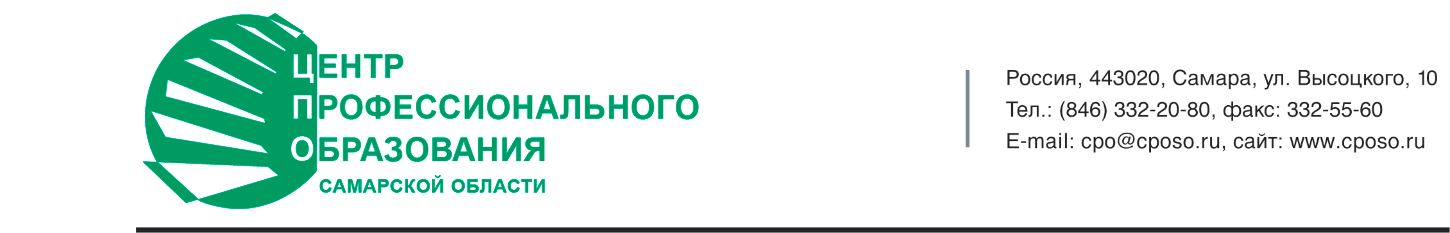 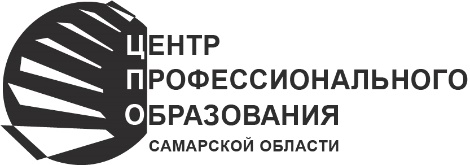 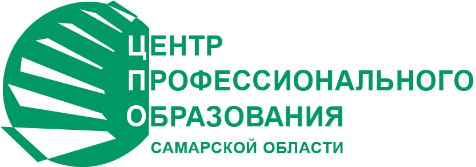 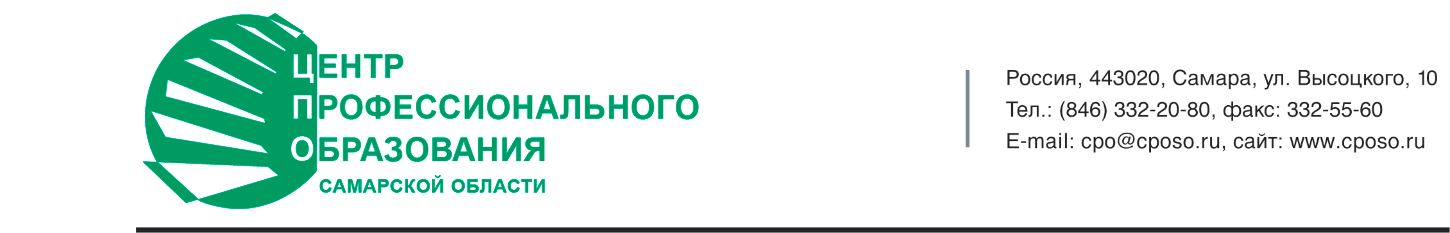 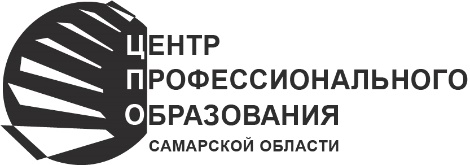 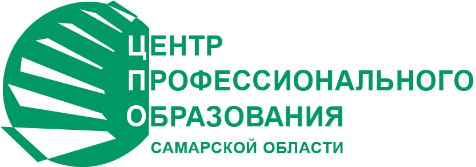 ПРОВЕДЕНИЕ АУДИТА МАТЕРИАЛЬНО- ТЕХНИЧЕСКОЙ БАЗЫ ДЛЯ ПОДГОТОВКИ РАБОЧИХ И СПЕЦИАЛИСТОВСамара 2024ТЕКУЩАЯ СИТУАЦИЯВ 2024 году государственная итоговая аттестация (далее – ГИА) проводится в форме, установленной федеральными государственными образовательными стандартами среднего профессионального образования (далее – ФГОС СПО), в соответствии с которыми обучающиеся завершают освоение образовательной программы. Перечень ФГОС СПО, по которым в рамках ГИА предусмотрен демонстрационный экзамен, содержит 230 наименований программ подготовки (ППКРС – 86, ППССЗ – 144) и соответственно 389 квалификаций (ППКРС – 191, ППССЗ – 198).В образовательных организациях демонстрационный экзамен проводится как форма государственной итоговой или промежуточной аттестации и может быть реализован на базовом или на профильном уровне (профильный уровень может включать вариативную часть): базовый уровень (далее – БУ), профильный уровень (далее – ПУ), профильный уровень с вариативной частью (далее – ПУ + вариатив). Материально-техническое оснащение площадок для проведения демонстрационного экзамена разного уровня имеет свои особенности и может различаться. Таким образом, при оценке необходимого материально-технического оборудования для проведения демонстрационного экзамена в центрах проведения демонстрационного экзамена (далее – ЦПДЭ) необходимо учитывать все возможные вариации уровней сдачи.Оценка необходимого оборудования для сдачи ДЭ осложняется тем, что участие студентов и выпускников в процедурах ДЭ имеет заявительный характер, что затрудняет осуществление прогнозных расчетов в части предсказания, какое именно количество выпускников и студентов будет принимать участие в ДЭ (данный параметр можно нивелировать допущением о сплошном характере сдачи ДЭ, что, собственно говоря, и является целевым ориентиром образовательной политики). Высокая степень неопределенности выбора того или иного уровня сдачи (задаваемая пересекающимися множествами уровней сдачи ДЭ), дополняется стохастическим характером выбора сдачи экзамена (ГИА или промежуточная аттестация), что в совокупности допускает множество степеней свободы для определения конечного результата. Т.е. достаточно сложно предсказать как будет проигрываться на практике ситуация сдачи демонстрационного экзамена. В сложившихся условиях мы обратились к оценке текущей ситуации сдачи ДЭ в 2024 году и проанализировали следующую информацию: - численность сдающих ДЭ в 2024 году (по профессиям и специальностям); - площадки для проведения ДЭ – Центры проведения демонстрационного экзамена; - профессии/специальности, компетенции и ДЭ базового уровня – количество площадок.ПРОФЕССИИ/СПЕЦИАЛЬНОСТИ И ЧИСЛЕННОСТЬ СДАЮЩИХ ДЭ В 2024 ГОДУ	Всего в региональной системе СПО Самарской области в 2024 году сдача ГИА в форме ДЭ планируется по 72 профессиям/специальностям – это 77% от общего количества профессий/специальностей по которым предусмотрена сдача демонстрационного экзамена (необходимая сопровождающая документация принята на федеральном уровне и размещена на портале федерального Института развития профессионального образования). Количество выпускников, сдающих демонстрационный экзамен – 7023 человека, что составляет 72% от предполагаемого выпуска 2024 года по этим программам подготовки. Рисунок 1.*По тем программам подготовки, по которым предусмотрена сдача ГИА в формате ДЭТаблица 1.Количество профессий/специальностей, по которым учащиеся и выпускники сдают ДЭ в 2024 году(по всем формам обучения: очное, очно-заочное, заочное) **без направлений медицины, фармации (31, 33) искусство и живопись (52, 53, 54), а также тех профессий и специальностей, по которым нет сопровождающей документации на федеральном портале ИРПО.  ** без СургутаВ соответствии с правообразующими документами федерального уровня аттестация в формате демонстрационного экзамена предусмотрена не для всех программ подготовки среднего профессионального образования. Исключения составляют программы подготовки в области: искусств; медицинского образования; фармацевтического образования; подготовки кадров в интересах обороны и безопасности государства; обеспечения законности и правопорядка; подготовки членов экипажей морских судов и судов внутреннего водного транспорта; специалистов авиационного персонала гражданской авиации, членов экипажей судов в соответствии с международными требованиями; подготовки работников железнодорожного транспорта, непосредственно связанных с движением поездов и маневровой работой, если иное не установлено соответствующим ФГОС СПО.В системе СПО Самарской области под эти исключения подпадают 69 программ подготовки (42%), и соответственно для 7766 выпускников в 2024 году не предусмотрен подобный формат выпускных испытаний (43%). Рисунок 2.УРОВЕНЬ СДАЧИ ДЭ В 2024 году в большинстве случаев ГИА в формате ДЭ сдается на профильном уровне (ПУ) – 86% учащихся (от всех сдающих ДЭ), реже всего – на профильном уровне + вариативная часть (ПУ + вариатив) 237 человек (3% от всех сдающих). Полностью перечень с указанием наименований профессий/специальностей и количества учащихся по уровням сдачи приведен в ПРИЛОЖЕНИИ 1. Рисунок 3.Уровень сдачи ДЭ (в % количество человек)Таблица 2.Численность сдающих демонстрационный экзамен по программам подготовки (кол-во человек) ЦЕНТРЫ ПРОВЕДЕНИЯ ДЕМОНСТРАЦИОННОГО ЭКЗАМЕНАВ 2024 году площадками для проведения демонстрационного экзамена располагают 44 организации, которые являются Центрами проведения демонстрационного экзамена. Больше всего площадок ЦПДЭ оборудовано в ГАПОУ «Самарский государственный колледж», ГБПОУ СО «Поволжский государственный колледж» и ГАПОУ СО «Строительно-энергетический колледж (образовательно-производственный кампус) им. П. Мачнева». Десять образовательных организаций имеют площадки для сдачи ДЭ по одной профессии/специальности: ГАПОУ СО «Тольяттинский социально-педагогический колледж»; ГБПОУ СО «Алексеевский государственный техникум»; ГБПОУ СО «Кинельский государственный техникум»; ГБПОУ СО «Кинель-Черкасский сельскохозяйственный техникум»; ГБПОУ СО «Колледж гуманитарных и социально-педагогических дисциплин имени Святителя Алексия, Митрополита Московского»; ГБПОУ СО «Красноярский государственный техникум»; ГБПОУ СО «Нефтегорский государственный техникум»; ГБПОУ СО «Самарский социально-педагогический колледж»; ГБПОУ СО «Усольский сельскохозяйственный техникум»; Рождественский филиал ГБПОУ СО «Технологический колледж имени Н.Д. Кузнецова». Полностью перечень ЦПДЭ с указанием профессий и специальностей, для которых оборудованы площадки для сдачи ДЭ с указанием уровня сдачи приведены в ПРИЛОЖЕНИИ 2. Данную информацию целесообразно разместить в открытом доступе для организаций СПО Самарской области в целях ознакомления со структурой имеющихся  ЦПДЭ, наличием и количеством оборудованных площадок для сдачи ДЭ.Таблица 3.Количество профессий ППКРС /специальностей ППССЗ, для которых оборудованы площадки для сдачи ДЭ 2024 г. в профессиональных образовательных организацияхПРОФЕССИИ И СПЕЦИАЛЬНОСТИ ДЛЯ СДАЧИ ДЭ – КОЛИЧЕСТВО ПЛОЩАДОК. Больше всего мест для сдачи демонстрационного экзамена оборудовано для следующих профессий ППКРС: Таблица 4.и следующих специальностей ППССЗ: Таблица 5.Демонстрационный экзамен по всем профессиям и специальностям может сдаваться на разном уровне. Полностью перечень профессий и специальностей с указанием уровня сдачи ДЭ (для которого оборудована площадка для сдачи), а также наименование образовательной организации, где оборудована площадка, приведены в ПРИЛОЖЕНИИ 3.Для выпускников программ ППКРС, сдающих ГИА в формате ДЭ, оборудовано 453 рабочих места (на профильном уровне – 401; на базовом уровне – 47 и на профильном уровне + вариативная часть – 5.Больше всего мест для сдачи ГИА в формате ДЭ на профильном уровне (ПУ) оборудовано для следующих квалификаций:Таблица 6.Места для сдачи ГИА в формате ДЭ на базовом уровне (БУ) оборудованы для следующих квалификаций:Таблица 7.Для сдачи ДЭ на профильном уровне с включением вариативной части оборудовано 5 рабочих мест по квалификации Сварщик ручной дуговой сварки плавящимся покрытым электродом.Для выпускников программ ПССЗ, сдающих ГИА в формате ДЭ, оборудовано 1181 рабочее место (на профильном уровне –1048; на базовом уровне – 111 и на профильном уровне + вариативная часть – 22. Больше всего мест для сдачи ГИА в формате ДЭ на профильном уровне (ПУ) оборудовано для следующих квалификаций:Таблица 8.Места для сдачи ГИА в формате ДЭ на базовом уровне (БУ) оборудованы для следующих квалификаций:Таблица 9.Для сдачи ДЭ на профильном уровне с включением вариативной части оборудовано 22 рабочих места по квалификациям: Сетевой и системный администратор (12) и Программист (10).Полностью перечень компетенций и профессий и специальностей для сдачи ДЭ с указанием количества оборудованных мест приведено в ПРИЛОЖЕНИИ 4.Всего в 2024 году ГИА в формате ДЭ  на профильном уровне (ПУ) сдают по  53 квалификациям, из них 6 квалификаций только для профессий ППКРС, 32 – для специальностей ППССЗ и 15 компетенций – общие. Демонстрационный экзамен на базовом уровне сдают по 44 программам СПО (11 – профессии ППКРС и 33 – специальности ППССЗ).Всего в системе СПО Самарской области для выпускников, проходящих итоговые испытания в формате ДЭ профильного уровня оборудовано 1449 рабочих мест и для ДЭ базового уровня – 158.Рисунок 4.2.  ОЦЕНКА НЕДОСТАЮЩЕГО ОБОРУДОВАНИЯ ДЛЯ КОМПЛЕКТАЦИИ РАБОЧИХ МЕСТ НА 2025 ГОД Оценка недостающего оборудования производилась на основании информации о количестве укомплектованных рабочих мест по каждой профессии/специальности (соответствующих им квалификаций) и данных аудита. При сравнении требований инфраструктурного листа учитывалось наиболее дорогостоящее оборудование (ПРИЛОЖЕНИЕ 5). По сравнению с предыдущими периодами в 2024 году образовательные организации СПО Самарской области подавляющее большинство демонстрационных экзаменов сдают в две смены (20 профессий из 23 по программам подготовки квалифицированных рабочих и служащих и 36 специальностей из 46 по программам подготовки специалистов среднего звена). Если допустить, что в 2025 году будет воспроизводится подобный режим сдачи, то дефицитной является лишь одна профессия - 08.01.14 Монтажник санитарно-технических, вентиляционных систем и оборудования, квалификация «Монтажник санитарно-технических систем и оборудования и электрогазосварщик». Количество недостающих укомплектованных рабочих мест – 1. По результатам аудита недостаток оборудования указан для ГБПОУ «Отрадненский нефтяной техникум».Таблица 10.ПЕРЕЧЕНЬ НЕДОСТАЮЩЕГО ОБОРУДОВАНИЯ ДЛЯ СДАЧИ ДЭВ случае сдачи демонстрационных экзаменов в режиме одной смены дефицитными являются шесть профессий ППКРС: 1) 08.01.07	Мастер общестроительных работ, квалификация: «Каменщик и электросварщик ручной сварки» - одно рабочее место.Таблица 11.2) «Монтажник санитарно-технических систем и оборудования и электрогазосварщик». Количество недостающих укомплектованных рабочих мест – 3.Таблица 12.3) 15.01.32	Оператор станков с программным управлением, квалификация «Оператор станков с программным управлением – станочник широкого профиля». Количество недостающих укомплектованных рабочих мест – 1.Таблица 13.4) 15.01.34	Фрезеровщик на станках с числовым программным управлением, квалификация «Фрезеровщик ‒ зуборезчик». Количество недостающих укомплектованных рабочих мест – 1.Таблица 14.5) 23.01.17	Мастер по ремонту и обслуживанию автомобилей, квалификация «Слесарь по ремонту автомобилей» Количество недостающих укомплектованных рабочих мест – 2.Таблица 15.6) 35.01.27	Мастер сельскохозяйственного производства, квалификации: «Мастер сельскохозяйственного производства (Мастер по механизированным сельскохозяйственным работам)» и «Мастер сельскохозяйственного производства (Мастер по техническому обслуживанию сельскохозяйственных машин и оборудования)». Количество недостающих укомплектованных рабочих мест – 1.Таблица 16.Помимо недостатка укомплектованных рабочих мест, выявленного в результате аудита, образовательные организации указали перечень дорогостоящего оборудования, необходимого им для проведения ДЭ в 2025 году. Таблица 17.Полностью перечень оборудования с указанием образовательных организаций, указавших его недостаток, профессии/ специальности и квалификации, для которых необходимо это оборудование указан в ПРИЛОЖЕНИИ 6.ПРИЛОЖЕНИЕ 1. Количество учащихся, сдающих ГИА в формате ДЭ, по уровням (базовый уровень, профильный уровень, профильный уровень + вариативная часть) и квалификациямТаблица 1.Количество учащихся ППКРС, сдающих ДЭ на базовом уровне (БУ), по квалификациям Таблица 2.Количество учащихся ППКРС, сдающих ДЭ на профильном уровне (ПУ), по квалификациям Таблица 3.Количество учащихся ППКРС, сдающих ДЭ на профильном уровне + вариативная часть (ПУ+В), по квалификациям Таблица 4.Количество учащихся ППССЗ, сдающих ДЭ на базовом уровне (БУ), по квалификациям и специальностямТаблица 5.Количество учащихся ППССЗ, сдающих ДЭ на профильном уровне (ПУ), по квалификациям и специальностямТаблица 6.Количество учащихся ППССЗ, сдающих ДЭ на профильном уровне + вариативная часть (ПУ+В), по квалификациям и специальностямПРИЛОЖЕНИЕ 2. Профессии и специальности, для которых оборудованы площадки для сдачи ДЭ, с указанием уровня сдачи: базовый, профильный, профильный + вариативная частьУровень ДЭ: БУ – базовый уровень; ПУ – профильный уровень; ПУ+В – профильный уровень + вариативная часть.Количество профессий ППКРС /специальностей ППССЗ, для которых оборудованы площадки для сдачи ДЭ 2024 г. в профессиональных образовательных организацияхПРИЛОЖЕНИЕ 3. Перечень профессий /специальностей с указанием уровня сдачи ДЭ (для которого оборудована площадка для сдачи) и наименования образовательной организации, где оборудована площадкаУровень ДЭ: БУ- базовый уровень, ПУ – профильный уровень; ПУ+В – профильный + вариативная часть.ПРИЛОЖЕНИЕ 4. Перечень профессий/специальностей с указанием количества оборудованных мест для сдачи ДЭ Перечень квалификаций, профессий ППКРС с указанием количества оборудованных мест для сдачи ДЭ Перечень квалификаций, специальностей ППССЗ с указанием количества оборудованных мест для сдачи ДЭ ПРИЛОЖЕНИЕ 5. Недостаток укомплектованных рабочих мест в ЦПДЭ Самарской области. В 2024 году сроки для ППКРС – 14 дней, для ППССЗ – 42 дня.ПРИЛОЖЕНИЕ 6. Перечень оборудования с указанием образовательных организаций, указавших его недостаток, профессии/ специальности и квалификации, для которых необходимо это оборудование.Кол-во программ подготовки Кол-во программ подготовки Кол-во программ подготовки Численность выпускниковЧисленность выпускниковЧисленность выпускниковВсего в системе По которым предусмотрена сдача ГИА в формате ДЭ*из них сдают ДЭВсего в системе**По программам подготовки, по которым предусмотрена сдача ГИА в формате ДЭ*из них сдают ГИА в формате ДЭППКРС532923416332022860ППССЗ11065461372069154436ИТОГО163946917883101177296Программы подготовки СПО выпускников 2024 г., единиц Программы подготовки СПО выпускников 2024 г., единиц Программы подготовки СПО выпускников 2024 г., единиц Численность выпускников СПО в 2024 г., человек Численность выпускников СПО в 2024 г., человек Не предусмотрена сдача ГИА в формате ДЭНе предусмотрена сдача ГИА в формате ДЭПредусмотрена сдача и сдают ГИА в формате ДЭ Предусмотрена сдача и сдают ГИА в формате ДЭ Не сдают ГИА в формате ДЭНе сдают ГИА в формате ДЭЧисленность сдающихЧисленность сдающихЧисленность сдающихЧисленность сдающихППКРСППССЗВсегоБазовый уровень364448812Профильный уровень247237756247Профильный уровень + вариативная часть24213237ИТОГО286044367296Центры проведения демонстрационного экзаменаВсего профессий/специальностейиз них:из них:Центры проведения демонстрационного экзаменаВсего профессий/специальностейпрофессийППКРСспециальностейППССЗЦентры проведения демонстрационного экзаменаВсего профессий/специальностейпрофессийППКРСспециальностейППССЗГАПОУ СО «Самарский государственный колледж»11110ГАПОУ СО «Самарский государственный колледж» (Площадка 1)101ГАПОУ СО «Самарский государственный колледж» (Площадка 2)101ГАПОУ СО «Самарский государственный колледж» (Площадка 3)101ГБПОУ СО «Поволжский государственный колледж»1349ГАПОУ СО «Строительно-энергетический колледж (образовательно-производственный кампус) им. П. Мачнева»1257ГБПОУ СО «Сызранский политехнический колледж»1156ГБПОУ СО «Губернский колледж г. Сызрани»936ГБПОУ СО «Самарский машиностроительный колледж»826ГБПОУ СО «Тольяттинский политехнический колледж»817ГБПОУ СО «Самарский политехнический колледж»725ГБПОУ СО «Самарский техникум промышленных технологий»752ГБПОУ СО «Самарский государственный колледж сервисных технологий и дизайна»734ГАОУ СО «Тольяттинский машиностроительный колледж»633ГАПОУ СО «Тольяттинский индустриально-педагогический колледж»624ГАПОУ СО «Тольяттинский колледж сервисных технологий и предпринимательства»624ГБПОУ СО «Самарский техникум авиационного и промышленного машиностроения имени Д.И. Козлова»642ГАПОУ СО «Новокуйбышевский нефтехимический техникум»523ГАПОУ СО «Самарский колледж сервиса производственного оборудования имени Героя Российской Федерации Е.В. Золотухина»523ГБПОУ СО «Отрадненский нефтяной техникум»532ГБПОУ СО «Самарский многопрофильный колледж им. Бартенева В.В»532ГБПОУ СО «Технологический колледж имени Н.Д. Кузнецова»541ГБПОУ СО «Тольяттинский социально-экономический колледж»523ГБПОУ СО «Тольяттинский химико-технологический колледж»505ГАПОУ СО «Колледж технического и художественного образования г. Тольятти»422ГБПОУ СО «Самарский торгово-экономический колледж»404ГБПОУ СО «Хворостянский государственный техникум им. Юрия Рябова»422ГАПОУ СО «Самарский металлургический колледж»431ГБПОУ СО «Чапаевский химико-технологический техникум»413ГАПОУ СО «Новокуйбышевский гуманитарно-технологический колледж»303ГАПОУ СО «Тольяттинский электротехнический техникум»312ГБПОУ СО «Безенчукский аграрный техникум»303ГБПОУ СО «Большеглушицкий государственный техникум»220ГБПОУ СО «Октябрьский техникум строительных и сервисных технологий им. В.Г. Кубасова»220ГБПОУ СО «Самарский техникум кулинарного искусства»211ГБПОУ СО «Сергиевский губернский техникум»202ГБПОУ СО «Чапаевский губернский колледж им. О. Колычева»211ГАПОУ СО «Тольяттинский социально-педагогический колледж»101ГБПОУ СО «Алексеевский государственный техникум»101ГБПОУ СО «Кинельский государственный техникум»101ГБПОУ СО «Кинель-Черкасский сельскохозяйственный техникум»101ГБПОУ СО «Колледж гуманитарных и социально-педагогических дисциплин имени Святителя Алексия, Митрополита Московского»101ГБПОУ СО «Красноярский государственный техникум»110ГБПОУ СО «Нефтегорский государственный техникум»110ГБПОУ СО «Самарский социально-педагогический колледж»101ГБПОУ СО «Усольский сельскохозяйственный техникум»101Рождественский филиал ГБПОУ СО «Технологический колледж имени Н.Д. Кузнецова»101КодНаименование профессии ППКРСКол-во мест15.01.05Сварщик (ручной и частично механизированной сварки (наплавки)9313.01.10Электромонтер по ремонту и обслуживанию электрооборудования (по отраслям)7854.01.20Графический дизайнер4508.01.26Мастер по ремонту и обслуживанию инженерных систем жилищно-коммунального хозяйства3008.01.25Мастер отделочных строительных и декоративных работ2843.01.09Повар, кондитер2415.01.29Контролер станочных и слесарных работ2118.01.33Лаборант по контролю качества сырья, реактивов, промежуточных продуктов, готовой продукции, отходов производства (по отраслям)1923.01.17Мастер по ремонту и обслуживанию автомобилей1915.01.35Мастер слесарных работ17КодНаименование специальности ППССЗКол-во мест09.02.07Информационные системы и программирование26738.02.01Экономика и бухгалтерский учет (по отраслям)10438.02.04Коммерция (по отраслям)7809.02.06Сетевое и системное администрирование7608.02.01Строительство и эксплуатация зданий и сооружений6515.02.12Монтаж, техническое обслуживание и ремонт промышленного оборудования (по отраслям)4413.02.11Техническая эксплуатация и обслуживание электрического и электромеханического оборудования (по отраслям)4218.02.12Технология аналитического контроля химических соединений3743.02.08Сервис домашнего и коммунального хозяйства3323.02.07Техническое обслуживание и ремонт двигателей, систем и агрегатов автомобилей3218.02.09Переработка нефти и газа3043.02.14Гостиничное дело2927.02.07Управление качеством продукции, процессов и услуг (по отраслям)2538.02.07Банковское дело2544.02.05Коррекционная педагогика в начальном образовании2538.02.06Финансы2315.02.15Технология металлообрабатывающего производства2125.02.08Эксплуатация беспилотных авиационных систем21Квалификации на профильном уровне по программам ППКРСКоличество местЭлектромонтер по ремонту и обслуживанию электрооборудования73Сварщик ручной дуговой сварки плавящимся покрытым электродом73Графический дизайнер45Штукатур-маляр строительный28Повар - кондитер24Слесарь-сантехник‒электромонтажник по освещению и осветительным сетям21Слесарь по ремонту автомобилей19Лаборант химического анализа-пробоотборщик19Слесарь-инструментальщик‒ слесарь механосборочных работ‒ слесарь-ремонтник17Контролер станочных и слесарных работ15Наладчик контрольно-измерительных приборов и автоматики ‒ слесарь по контрольно-измерительным приборам и автоматике11Электромонтажник по освещению и осветительным сетям и электромонтажник по кабельным сетям10Квалификации на базовом уровне по программам ППКРСКоличество местСварщик ручной дуговой сварки плавящимся покрытым электродом10Слесарь-сантехник‒электромонтажник по освещению и осветительным сетям9Станочник широкого профиля6Комплектовщик изделий и инструмента6Монтажник санитарно-технических, вентиляционных систем и оборудования6Электромонтер по ремонту и обслуживанию электрооборудования5Портной5КодНаименование профессииКвалификации на профильном уровне по программам ППССЗКол-во мест38.02.01Экономика и бухгалтерский учет (по отраслям)Бухгалтер9838.02.04Коммерция (по отраслям)Менеджер по продажам7809.02.07Информационные системы и программированиеРазработчик веб и мультимедийных приложений7509.02.07Информационные системы и программированиеПрограммист7208.02.01Строительство и эксплуатация зданий и сооруженийТехник, Старший техник6509.02.07Информационные системы и программированиеСпециалист по информационным системам5009.02.06Сетевое и системное администрированиеСетевой и системный администратор4213.02.11Техническая эксплуатация и обслуживание электрического и электромеханического оборудования (по отраслям)Техник, Старший техник4209.02.07Информационные системы и программирование Администратор баз данных3543.02.08Сервис домашнего и коммунального хозяйстваСпециалист по домашнему и коммунальному хозяйству3318.02.12Технология аналитического контроля химических соединенийТехник3015.02.12Монтаж, техническое обслуживание и ремонт промышленного оборудования (по отраслям)Техник-механик2943.02.14Гостиничное делоСпециалист по гостеприимству2909.02.07Информационные системы и программированиеТехнический писатель2538.02.07Банковское дело Специалист банковского дела2523.02.07Техническое обслуживание и ремонт двигателей, систем и агрегатов автомобилейСпециалист2215.02.15Технология металлообрабатывающего производстваТехник-технолог2125.02.08Эксплуатация беспилотных авиационных системОператор наземных средств управления беспилотным летательным аппаратом21КодНаименование профессииКвалификации на базовом уровне по программам ППССЗКол-во мест15.02.12Монтаж, техническое обслуживание и ремонт промышленного оборудования (по отраслям)Техник-механик1518.02.09Переработка нефти и газа Техник - технолог1109.02.06Сетевое и системное администрированиеСетевой и системный администратор1023.02.07Техническое обслуживание и ремонт двигателей, систем и агрегатов автомобилейСпециалист1038.02.06ФинансыФинансист1013.02.09Монтаж и эксплуатация линий электропередачТехник-электромонтажник943.02.12Технология эстетических услугСпециалист в области прикладной эстетики918.02.12Технология аналитического контроля химических соединенийТехник708.02.04Водоснабжение и водоотведениеТехник, Старший техник627.02.07 Управление качеством продукции, процессов и услуг (по отраслям)Техник622.02.04 Металловедение и термическая обработка металлов Техник508.02.07Монтаж и эксплуатация внутренних сантехнических устройств, кондиционирования воздуха и вентиляцииТехник, Старший техник515.02.14Оснащение средствами автоматизации технологических процессов и производств (по отраслям)Техник515.02.11 Техническая эксплуатация и обслуживание роботизированного производстваСтарший техник223.02.04Техническая эксплуатация подъемно-транспортных, строительных, дорожных машин и оборудования (по отраслям)Техник1Профессии и специальности, по которым сдают ДЭ базового уровня(количество и доли; N=158)Профессии и специальности, по которым сдают ДЭ профильного уровня(количество и доли; N=1449)НаименованиеТехнические характеристикиКол-воНабор для пресса систем, в пласт. чемодане, с аккумулятором и зарядным устройством, без пресс-клещейАвтономный аккумуляторный инструмент для пресс-фитинга. Гидравлический привод позволяет выполнять принудительный обжим фитингов, диаметр которых достигает 110 мм. Малый вес и компактные формы инструмента представляют удобство в эксплуатации в любых условиях. Возможность работать одной рукой, совершать обжим в местах с затрудненным доступом. Сервисный интервал обслуживания составляет не менее 40 000 циклов прессования. Вес без аккумулятора: не более 2,9 кг. Диаметр прессования от 12 до 108 мм. Угол поворота клещей: не менее 270 градусов, Усилие обжима: не менее 32 кН, Комплектация: Пресс электрогидравлический – 1шт.; Аккумулятор 18 В, 4.0 А.ч. – 1шт.; Зарядное устройство– 1шт, Красный пластиковый кейс из ABS пластика с складной ручкой из ABS пластика с системой Рокейс – 1шт.;1Сварочный аппарат для раструбной сварки ПП труб + комплект насадокСварочный аппарат для раструбной сварки ПП труб. С цифровой регулировкой температуры и тефлоновым покрытием нагревательного элемента и насадок. В комплекте насадки 20, 25, 32 и 40ммМощность двигателя 650 ВтНапряжение 230В 50/60 ГцОбласть применения Ø мм до 40ммРабочая температура 200-279 СВес 1,6 кгНагревательные насадки 20мм, 25мм, 32мм, 40мм 2 цилиндрических винта Металлический транспортный ящик1Цепные тиски для труб 2,5"Надежная, прочная конструкция, V-образная опора с зубьями и перемычкой предотвращает деформацию трубы при зажиме, износостойкие зажимные губки, кованые и закаленные, прочная зажимная цепь, быстрый зажим при помощи эксцентриковой рукоятки и зажимного болта, V-образная опора для трубы с зубьями и перемычкой предотвращает деформацию трубы при зажимании, сменные губки Технические характеристики: Макс. диаметр трубы (А), дюйм 1/8“ – 2.1/2 Макс. диаметр трубы (А), мм 10 – 76 Вес, кг 3,81Застенный модуль для установки унитаза (h=1120), совместимо с профилем из прокатной сталиЗастенный модуль для установки подвесного унитаза. Должен иметь возможность фиксации к несущим конструкциям или к стальной профильной трубе. Ширина застенного модуля должна составлять 500 мм. Конструкция опор модуля должна обеспечивать возможность быстрого крепления к стальной профильной трубе с помощью зажимов без применения каких-либо инструментов. Конструкция модуля должна обеспечивать возможность монтажа подвесных унитазов с межцентровым расстоянием отверстий для монтажа 180 и 230 мм. Сливной клапан бачка должен иметь два режима (объема) смыва с возможностью регулирования объема смываемой воды. Сливной клапан должен иметь механическую систему привода смыва. В комплекте поставки должны быть все необходимые монтажные и переходные элементы для присоединения к системе канализации DN110. Должен быть одного производителя и одной системы со стальной профильной трубой и монтажными элементами для установки сантехнической арматуры.1Компрессор с гибким шлангом и быстросъемными адаптерамиКомпрессор с манометром для обеспечения давления 2 бар, точность измерения давления 0,1 бар. Гибкий шланг длина 5 метров, быстросъесные соединения для присоединения с трубопроводам: 1/2" наружная резьба - 1 шт., 1/2" внутренняя резьба - 1 шт.
(если на площадке используется 1 компрессор, то необходимо обеспечить каждый пост отдельным выводом (трубопровод + кран) с возможностью подключения к нему гибкого шланга для самостоятельной проверки на герметичность выполняемого задания)1НаименованиеТехнические характеристикиКол-воКамнерезный станокМощность / Напряжение 2,2кВт / 220В Длина реза, мм мах 600 Глубина реза не менее мм 2501Миксер строительный проточный растворосмесительДля приготовления раствора, напряжение 220 В, на усмотрение образовательной организации1Угломер электронныйСтальной корпус с электронным циферблатом и пузырьковым уровнем, применяется для измерения углов и уклона1Уровень электронныйСтальной корпус с электронным циферблатом и пузырьковым уровнем, применяется для измерения углов и уклона1НаименованиеТехнические характеристикиКол-воНабор для пресс систем, в пласт. чемодане, с аккумулятором и зарядным устройством, без пресс-клещейАвтономный аккумуляторный инструмент для пресс-фитинга. Гидравлический привод позволяет выполнять принудительный обжим фитингов, диаметр которых достигает 110 мм. Малый вес и компактные формы инструмента представляют удобство в эксплуатации в любых условиях. Возможность работать одной рукой, совершать обжим в местах с затрудненным доступом. Сервисный интервал обслуживания составляет не менее 40 000 циклов прессования. Вес без аккумулятора: не более 2,9 кг. Диаметр прессования от 12 до 108 мм. Угол поворота клещей: не менее 270 градусов, Усилие обжима: не менее 32 кН, Комплектация: Пресс электрогидравлический – 1шт.; Аккумулятор 18 В, 4.0 А.ч. – 1шт.; Зарядное устройство– 1шт, Красный пластиковый кейс из ABS пластика с складной ручкой из ABS пластика с системой Рокейс – 1шт.;3Сварочный аппарат для раструбной сварки ПП труб + комплект насадокСварочный аппарат для раструбной сварки ПП труб. С цифровой регулировкой температуры и тефлоновым покрытием нагревательного элемента и насадок. В комплекте насадки 20, 25, 32 и 40ммМощность двигателя 650 ВтНапряжение 230В 50/60 ГцОбласть применения Ø мм до 40ммРабочая температура 200-279 СВес 1,6 кгНагревательные насадки 20мм, 25мм, 32мм, 40мм 2 цилиндрических винта Металлический транспортный ящик3Цепные тиски для труб 2,5"Надежная, прочная конструкция, V-образная опора с зубьями и перемычкой предотвращает деформацию трубы при зажиме, износостойкие зажимные губки, кованые и закаленные, прочная зажимная цепь, быстрый зажим при помощи эксцентриковой рукоятки и зажимного болта, V-образная опора для трубы с зубьями и перемычкой предотвращает деформацию трубы при зажимании, сменные губки Технические характеристики: Макс. диаметр трубы (А), дюйм 1/8“ – 2.1/2 Макс. диаметр трубы (А), мм 10 – 76 Вес, кг 3,83Застенный модуль для установки унитаза (h=1120), совместимо с профилем из прокатной сталиЗастенный модуль для установки подвесного унитаза. Должен иметь возможность фиксации к несущим конструкциям или к стальной профильной трубе. Ширина застенного модуля должна составлять 500 мм. Конструкция опор модуля должна обеспечивать возможность быстрого крепления к стальной профильной трубе с помощью зажимов без применения каких-либо инструментов. Конструкция модуля должна обеспечивать возможность монтажа подвесных унитазов с межцентровым расстоянием отверстий для монтажа 180 и 230 мм. Сливной клапан бачка должен иметь два режима (объема) смыва с возможностью регулирования объема смываемой воды. Сливной клапан должен иметь механическую систему привода смыва. В комплекте поставки должны быть все необходимые монтажные и переходные элементы для присоединения к системе канализации DN110. Должен быть одного производителя и одной системы со стальной профильной трубой и монтажными элементами для установки сантехнической арматуры.3Компрессор с гибким шлангом и быстросъемными адаптерамиКомпрессор с манометром для обеспечения давления 2 бар, точность измерения давления 0,1 бар. Гибкий шланг длина 5 метров, быстросъесные соединения для присоединения с трубопроводам: 1/2" наружная резьба - 1 шт., 1/2" внутренняя резьба - 1 шт.
(если на площадке используется 1 компрессор, то необходимо обеспечить каждый пост отдельным выводом (трубопровод + кран) с возможностью подключения к нему гибкого шланга для самостоятельной проверки на герметичность выполняемого задания)3НаименованиеТехнические характеристикиКол-воСтанок с ЧПУВертикально-фрезерный, обрабатывающий центр с ЧПУ или 2-осевой токарный станок с ЧПУ с приводным инструментом и осью С1НаименованиеТехнические характеристикиКол-воСAD/CAM - система с постпроцессором для станка с ЧПУ1Вертикально-фрезерный станок с ЧПУЧастота вращения шпинделя от 300 об/мин. Размер рабочей зоны (Ход X/Y/Z) от 300/300/200 мм. Число инструментальных позиций от 5 шт1Зубофрезерный станокЧастота вращения шпинделя 100-800 об/мин. Наибольший диаметр шестерен 125. Мак наибольший модуль 2.5. Наибольший диаметр червячных фрез 100 мм1Вертикально-консольно- фрезерный станокЧастота вращения шпинделя 40-2000 об/мин. Размеры рабочего стола – 1250/320 мм. Число подач – 221СAD/CAM - система с постпроцессором для станка с ЧПУДопускается использовать систему ЧПУ станка1НаименованиеТехнические характеристикиКол-воСтойка гидравлическаяГидравлическое устройство для демонтажа и ремонта в фиксированном положении трансмиссий, агрегатов, тормозных суппортов и других громоздких узлов автомобилей. Обеспечивает установку и перемещение оборудования для диагностики и технического обслуживания автомобилей на смотровой яме, эстакаде или подъемнике2ДвигательДвигатель внутреннего сгорания, бензиновый 2112 (16 кл)2КантовательСтенд для сборки и разборки двигателей отечественного или импортного производства, а также для более удобного перемещения2НаименованиеТехнические характеристикиКол-воТрактор российского или иностранного производстваТрактор Беларус 1221.31Сельскохозяйственная машинаПлуг ПОН 4-40, 4-х корпусный оборотный навесной 1Сельскохозяйственная машинаОпрыскиватель прицепной Оп-18-20001Сельскохозяйственная машинаПресс подборщик ПРФ 1451Наименование оборудования и образовательные организации, указавшие его недостатокКол-воCAM - система с постпроцессором для станка с ЧПУ6ГАПОУ СО «Поволжский государственный колледж»  4ГБПОУ «Самарский техникум авиационного и промышленного машиностроения имени Д.И.Козлова»  2Автомобиль5ГБПОУ «Самарский политехнический колледж» 3ГБПОУ «Самарский техникум промышленных технологий»  2Беспилотный авиационный комплекс вертолетного типа (с оборудованием согласно руководству по эксплуатации данного/имеющегося типа)1ГАПОУ СО «Поволжский государственный колледж»1Вертикально-фрезерный станок с ЧПУ4ГБПОУ «Самарский техникум авиационного и промышленного машиностроения имени Д.И.Козлова»  4Видеокамера (для трансляции и записи)2ГАПОУ СО «Тольяттинский индустриально-педагогический колледж»  1ГБПОУ «Богатовский государственный сельскохозяйственный техникум имени Героя Советского Союза Смолякова Ивана Ильича»  1Газоанализатор1ГБПОУ «Сызранский политехнический колледж»  1Гильотина по металлу2ГБПОУ «Самарский техникум промышленных технологий»  1ГБПОУ «Технологический колледж имени Н.Д.Кузнецова»  1Двигатель8ГАПОУ СО «Тольяттинский индустриально-педагогический колледж»  1ГБПОУ «Самарский политехнический колледж»  6ГБПОУ «Самарский техникум промышленных технологий»  1Двигатель асинхронный трехфазный АИР 12ГАПОУ «Тольятинский машиностроительный колледж»  12Заточной станок1ГБПОУ «Самарский техникум промышленных технологий»  1Зубофрезерный станок2ГБПОУ «Самарский техникум авиационного и промышленного машиностроения имени Д.И.Козлова» 2Камера видеонаблюдения3ГБПОУ «Тольяттинский социально-экономический колледж»  3Камнерезный станок1ГБПОУ «Губернский колледж города Похвистнево»  1Кантователь1ГАПОУ СО «Тольяттинский индустриально-педагогический колледж»  1Компрессор малошумный2ГБПОУ «Чапаевский химико-технологический техникум» 2Компрессор с гибким шлангом и быстросъемными адаптерами6ГАПОУ СО «Отрадненский нефтяной техникум»  5ГБПОУ «Тольяттинский социально-экономический колледж»  1Компьютер13ГБПОУ «Самарский техникум промышленных технологий»  5ГБПОУ «Чапаевский химико-технологический техникум»  8Компьютерный тренажер6ГБПОУ «Тольяттинский химико-технологический колледж»  1ГБПОУ «Чапаевский химико-технологический техникум» 5Контроллер2ГБПОУ «Тольяттинский социально-экономический колледж»  2Концевые меры длины3ГБПОУ «Самарский техникум авиационного и промышленного машиностроения имени Д.И.Козлова»  3Мехатронная подъемно-транспортная станция5ГБПОУ «Чапаевский химико-технологический техникум»  5Микроскоп бинокулярный с галогенной подсветкой, увеличение 40-1000 крат.4ГБПОУ «Тольяттинский политехнический колледж»  4Миксер строительный проточный растворосмеситель1ГБПОУ «Губернский колледж города Похвистнево»  1Монитор для компьютера5ГБПОУ «Самарский техникум промышленных технологий»  5Монитор с комплектом кабелей, совместим с комплектом ЭВМ10ГАПОУ «Тольяттинский машиностроительный колледж»  10Моноблок5ГБПОУ «Самарский социально-педагогический колледж»  5МФУ1ГБПОУ «Самарский политехнический колледж»  1Наземная станция управления (НСУ) оператора БВС4ГАПОУ СО «Поволжский государственный колледж»  4Настольная вакуумно- упаковочная машина1ГБПОУ «Самарский техникум кулинарного искусства» 1Ноутбук17ГБПОУ «Самарский политехнический колледж»  13ГБПОУ «Тольяттинский химико-технологический колледж»  3ГБПОУ «Чапаевский химико-технологический техникум»  1Ноутбук или стационарный компьютер1ГБПОУ «Самарский техникум кулинарного искусства»1Панель монтажная5ГБПОУ «Чапаевский химико-технологический техникум»  5Персональный компьютер в сборе10ГАПОУ «Тольяттинский машиностроительный колледж» 10Персональный компьютер или ноутбук13ГБПОУ «Самарский политехнический колледж»  5ГБПОУ «Тольяттинский химико-технологический колледж»  7ГБПОУ «Чапаевский химико-технологический техникум»  1Подъёмник автомобильный4ГБПОУ «Самарский политехнический колледж» 3ГБПОУ «Сызранский политехнический колледж»  1Подъемно-транспортный модуль5ГБПОУ «Чапаевский химико-технологический техникум» 5Позиционер для крепления в различном пространственном положении заготовок  19ГАПОУ СО «Большеглушицкий государственный техникум» 5ГАПОУ СО «Красноармейский государственный техникум им. Н.Н.Пенина»  5ГБПОУ «Нефтегорский государственный техникум»  9Полезная нагрузка, входящая в состав Беспилотного авиационного комплекса6ГАПОУ СО «Поволжский государственный колледж»  3ГБПОУ «Самарский техникум авиационного и промышленного машиностроения имени Д.И.Козлова»  3Пресс гидравлический с ручным и ножным приводом11ГАПОУ СО «Большеглушицкий государственный техникум»  1ГАПОУ СО «Губернский техникум м.р. Кошкинский»  1ГАПОУ СО «Красноармейский государственный техникум им. Н.Н.Пенина»  1ГАПОУ СО «Новокуйбышевский нефтехимический техникум»  1ГАПОУ СО «Отрадненский нефтяной техникум»  1ГАПОУ СО «Пестравский государственный техникум» 1ГБПОУ «Губернский колледж города Похвистнево»  1ГБПОУ «Самарский техникум авиационного и промышленного машиностроения имени Д.И.Козлова» 1ГБПОУ «Тольяттинский социально-экономический колледж»  1ГБПОУ «Нефтегорский государственный техникум»  1ГБПОУ «Чапаевский губернский колледж им. О. Колычева»  1Приводной двигатель11ГБПОУ «Самарский политехнический колледж»  5ГБПОУ «Тольяттинский химико-технологический колледж»  6Принтер6ГБПОУ «Тольяттинский химико-технологический колледж»  1ГБПОУ «Чапаевский губернский колледж им. О. Колычева»  5Принтер А4 лазерный/цветной1ГБПОУ «Самарский техникум кулинарного искусства» 1Проектор1ГБПОУ «Самарский техникум кулинарного искусства»  1Промышленный робот1ГБПОУ «Самарский машиностроительный колледж» 1Профилометр 4ГБПОУ «Самарский техникум авиационного и промышленного машиностроения имени Д.И.Козлова»  4Рация/Радиостанция12ГАПОУ СО «Поволжский государственный колледж»  6ГБПОУ «Самарский техникум авиационного и промышленного машиностроения имени Д.И.Козлова»  6Ручной сегментный листогиб1ГБПОУ «Самарский техникум промышленных технологий»  1Сборочно-сварочный стол24ГАПОУ СО «Большеглушицкий государственный техникум» 5ГАПОУ СО «Красноармейский государственный техникум им. Н.Н.Пенина»  1ГАПОУ СО «Отрадненский нефтяной техникум»  ГАПОУ СО «Пестравский государственный техникум»  4ГБПОУ «Губернский колледж города Похвистнево»  4ГБПОУ «Тольяттинский социально-экономический колледж»  5ГБПОУ «Чапаевский губернский колледж им. О. Колычева»  5Сборочно-сварочный стол с крепежными элементами 5ГБПОУ «Самарский техникум промышленных технологий»  5Сварочная горелка для полуавтоматической сварки3ГБПОУ «Самарский техникум промышленных технологий»  3Сварочная горелка для полуавтоматической сварки алюминия3ГБПОУ «Самарский техникум промышленных технологий»  3Сварочно-сборочный стол5ГБПОУ «Самарский техникум промышленных технологий»  5Сварочные аппараты инверторного типа ММА (РД)9ГАПОУ СО «Красноармейский государственный техникум им. Н.Н.Пенина»  3ГБПОУ «Тольяттинский социально-экономический колледж»  5ГБПОУ «Нефтегорский государственный техникум»  1Сварочный аппарат 5ГБПОУ «Самарский техникум промышленных технологий» 5Сварочный аппарат для раструбной сварки ПП труб + комплект насадок4ГАПОУ СО «Отрадненский нефтяной техникум» 4Светосигнальная колонна5ГБПОУ «Чапаевский химико-технологический техникум»  5Сельскохозяйственная машина5ГАПОУ СО «Большеглушицкий государственный техникум»  3ГАПОУ СО «Обшаровский государственный техникум им.В.И.Суркова»  2Сервер4ГБПОУ «Самарский техникум авиационного и промышленного машиностроения имени Д.И.Козлова»  1ГБПОУ «Тольяттинский политехнический колледж»  2ГБПОУ «Чапаевский химико-технологический техникум»  1Сервер тренажёра автоматизированное рабочее место (АРМ) инструктора2ГАПОУ СО «Поволжский государственный колледж»  2Система датчиков2ГБПОУ «Тольяттинский социально-экономический колледж»  2Станок сверлильный настольный5ГБПОУ «Самарский техникум промышленных технологий»  5Стенд «Поиск неисправностей»1ГБПОУ «Чапаевский химико-технологический техникум»  1Стенд для проверки и регулировки углов установки колес2ГБПОУ «Самарский политехнический колледж»  1ГБПОУ «Сызранский политехнический колледж»  1Стойка гидравлическая5ГБПОУ «Самарский политехнический колледж»  3ГБПОУ «Сызранский политехнический колледж»  2Токарный станок с ЧПУ4ГАПОУ СО «Самарский колледж сервиса производственного оборудования имени Героя Российской Федерации Е.В. Золотухина»  2ГБПОУ «Самарский техникум авиационного и промышленного машиностроения имени Д.И.Козлова»  2Трактор российского или иностранного производства1ГАПОУ СО «Большеглушицкий государственный техникум»  1Установка для прокачки гидравлического тормозного привода автомобиля3ГБПОУ «Самарский политехнический колледж»3ГБПОУ «Сызранский политехнический колледж»  Учебно-лабораторный комплекс "Изучение процесса ректификации"6ГБПОУ «Тольяттинский химико-технологический колледж»  3ГБПОУ «Чапаевский химико-технологический техникум» 3Фильтровентиляционная установка/ стационарная вентиляция5ГАПОУ СО «Красноармейский государственный техникум им. Н.Н.Пенина»  ГАПОУ СО «Отрадненский нефтяной техникум»  ГБПОУ «Губернский колледж города Похвистнево»  5Циркуляционный насос А20-40 130 (гайки подключения в комплекте: 2-е муфты ВР, 2-е накидные гайки и 2-а уплотнительных 
кольца) 1ГБПОУ «Тольяттинский социально-экономический колледж»  1Электрический двигатель 12ГАПОУ «Тольяттинский машиностроительный колледж» 12КвалификацияКоличество выпускниковСварщик ручной дуговой сварки плавящимся покрытым электродом73Слесарь-сантехник ‒ электромонтажник по освещению и осветительным сетям62Монтажник санитарно-технических, вентиляционных систем и оборудования45Электромонтер по ремонту и обслуживанию электрооборудования40Станочник широкого профиля26Комплектовщик изделий и инструмента25Портной20Слесарь по ремонту автомобилей15Дефектоскопист по визуальному и измерительному контролю ‒ дефектоскопист по капиллярному контролю ‒ дефектоскопист по магнитному контролю9КвалификацияКоличество выпускников Сварщик ручной дуговой сварки плавящимся покрытым электродом73Слесарь-сантехник‒электромонтажник по освещению и осветительным сетям62Монтажник санитарно-технических, вентиляционных систем и оборудования45Электромонтер по ремонту и обслуживанию электрооборудования40Станочник широкого профиля26Комплектовщик изделий и инструмента25Портной20Слесарь по ремонту автомобилей15Дефектоскопист по визуальному и измерительному контролю ‒ дефектоскопист по капиллярному контролю ‒ дефектоскопист по магнитному контролю9Сварщик ручной дуговой сварки плавящимся покрытым электродом599Графический дизайнер323Электромонтер по ремонту и обслуживанию электрооборудования320Повар - кондитер246Слесарь по ремонту автомобилей185Слесарь-сантехник‒электромонтажник по освещению и осветительным сетям101Оператор станков с программным управлением – станочник широкого
профиля92Штукатур-маляр строительный89Каменщик и электросварщик ручной сварки72Мастер сельскохозяйственного производства (Мастер по механизированным сельскохозяйственным работам)69Наладчик контрольно-измерительных приборов и автоматики ‒ слесарь по контрольно-измерительным приборам и автоматике67Лаборант химического анализа-пробоотборщик61Контролер станочных и слесарных работ52Электромонтажник по освещению и осветительным сетям и электромонтажник по кабельным сетям48Слесарь-инструментальщик‒ слесарь механосборочных работ‒ слесарь-ремонтник48Сварщик частично механизированной сварки плавлением46Токарь ‒ токарь-карусельщик38Фрезеровщик ‒ зуборезчик34Слесарь по контрольно-измерительным приборам и автоматике25Дефектоскопист по визуальному и измерительному контролю ‒ дефектоскопист по капиллярному контролю ‒ дефектоскопист по магнитному контролю24Токарь – токарь-расточник23Монтажник санитарно-технических систем и оборудования и электрогазосварщик22Столяр строительный-плотник-стекольщик17КвалификацияКоличество выпускниковСварщик ручной дуговой сварки плавящимся покрытым электродом24КвалификацияКод специальностиНаименование специальностиКоличество выпускниковТехник-механик15.02.12Монтаж, техническое обслуживание и ремонт промышленного оборудования (по отраслям)75Специалист23.02.07 Техническое обслуживание и ремонт двигателей, систем и агрегатов автомобилей73Финансист38.02.06Финансы49Специалист в области прикладной эстетики43.02.12Технология эстетических услуг36Бухгалтер38.02.01Экономика и бухгалтерский учет (по отраслям)30Техник23.02.04Техническая эксплуатация подъемно-транспортных, строительных, дорожных машин и оборудования (по отраслям)25Техник18.02.12Технология аналитического контроля химических соединений25Техник, Старший техник08.02.04Водоснабжение и водоотведение23Сетевой и системный администратор09.02.06Сетевое и системное администрирование23Техник15.02.14Оснащение средствами автоматизации технологических процессов и производств (по отраслям)23Техник22.02.04Металловедение и термическая обработка металлов 18Техник-электромонтажник13.02.09Монтаж и эксплуатация линий электропередач18Техник27.02.07 Управление качеством продукции, процессов и услуг (по отраслям)17Старший техник15.02.11Техническая эксплуатация и обслуживание роботизированного производства14Техник, Старший техник08.02.07Монтаж и эксплуатация внутренних сантехнических устройств, кондиционирования воздуха и вентиляции12 Техник - технолог18.02.09Переработка нефти и газа11КвалификацияКод специальностиНаименование специальностиКоличество выпускниковТехник, Старший техник08.02.01Строительство и эксплуатация зданий и сооружений473Бухгалтер38.02.01Экономика и бухгалтерский учет (по отраслям)268Менеджер по продажам38.02.04Коммерция (по отраслям)223Специалист23.02.07Техническое обслуживание и ремонт двигателей, систем и агрегатов автомобилей207Техник15.02.14Оснащение средствами автоматизации технологических процессов и производств (по отраслям)143Техник-механик15.02.12Монтаж, техническое обслуживание и ремонт промышленного оборудования (по отраслям)133Программист09.02.07Информационные системы и программирование122Разработчик веб и мультимедийных приложений09.02.07Информационные системы и программирование117Техник-технолог, Старший техник-технолог18.02.06Химическая технология органических веществ115Специалист по информационным ресурсам09.02.07Информационные системы и программирование113Техник27.02.07 Управление качеством продукции, процессов и услуг (по отраслям)112Техник, Старший техник23.02.04Техническая эксплуатация подъемно-транспортных, строительных, дорожных машин и оборудования (по отраслям)105Оператор наземных средств управления беспилотным летательным аппаратом25.02.08Эксплуатация беспилотных авиационных систем101Специалист по поварскому и кондитерскому делу43.02.15Поварское и кондитерское дело100Техник, Старший техник13.02.11Техническая эксплуатация и обслуживание электрического и электромеханического оборудования (по отраслям)100Специалист по домашнему и коммунальному хозяйству43.02.08Сервис домашнего и коммунального хозяйства85Специалист по гостеприимству43.02.14Гостиничное дело78 Администратор баз данных09.02.07Информационные системы и программирование75Техник-технолог18.02.09Переработка нефти и газа75Техник22.02.06Сварочное производство72Сетевой и системный администратор09.02.06Сетевое и системное администрирование71Парикмахер-модельер43.02.13Технология парикмахерского искусства70Специалист банковского дела38.02.07Банковское дело 66Техник-мехатроник15.02.10 Мехатроника и мобильная робототехника (по отраслям) 65Техник-механик, Старший техник-механик35.02.16Эксплуатация и ремонт сельскохозяйственной техники и оборудования60Техник18.02.12Технология аналитического контроля химических соединений59Специалист по администрированию сети09.02.06Сетевое и системное администрирование55Техник-электрик, Старший техник-электрик13.02.03Электрические станции, сети и системы55Техник, Старший техник08.02.09Монтаж, наладка и эксплуатация электрооборудования промышленных и гражданских зданий48Техник по защите информации10.02.05Обеспечение информационной безопасности автоматизированных систем46Техник15.02.13Техническое обслуживание и ремонт систем вентиляции и кондиционирования45Учитель начальных классов и начальных классов компенсирующего и коррекционно-развивающего образования44.02.05Коррекционная педагогика в начальном образовании43Техник08.02.05Строительство и эксплуатация автомобильных дорог и аэродромов36Техник-механик35.02.16Эксплуатация и ремонт сельскохозяйственной техники и оборудования36Техник-технолог15.02.15Технология металлообрабатывающего производства30Техник-электрик, Старший техник-электрик13.02.06Релейная защита и автоматизация электроэнергетических систем28Техник08.02.04Водоснабжение и водоотведение27Технический писатель09.02.07Информационные системы и программирование25Техник08.02.07Монтаж и эксплуатация внутренних сантехнических устройств, кондиционирования воздуха и вентиляции22Техник-технолог29.02.09Печатное дело18Техник-технолог15.02.09Аддитивные технологии17Бухгалтер, специалист по налогообложению38.02.01Экономика и бухгалтерский учет (по отраслям)11КвалификацияКод специальностиНаименование специальностиКоличество выпускниковПрограммист09.02.07Информационные системы и программирование128Сетевой и системный администратор09.02.06Сетевое и системное администрирование85Наименование образовательной организации для участия в отборе ЦПДЭ Код профессии/ специальностиНаименование профессии/ специальности СПОУровень ДЭ Наименование квалификации (направления)Количество рабочих местГАПОУ СО «Новокуйбышевский гуманитарно-технологический колледж»09.02.07Информационные системы и программированиеПУ Специалист по информационным системам15ГАПОУ СО «Новокуйбышевский гуманитарно-технологический колледж»38.02.01Экономика и бухгалтерский учет (по отраслям)ПУ Бухгалтер15ГАПОУ СО «Новокуйбышевский гуманитарно-технологический колледж»43.02.15Поварское и кондитерское делоПУ Специалист по поварскому и кондитерскому делу5ГАПОУ СО «Новокуйбышевский нефтехимический техникум»15.01.05Сварщик (ручной и частично механизированной сварки (наплавки)БУСварщик ручной дуговой сварки плавящимся покрытым электродом5ГАПОУ СО «Новокуйбышевский нефтехимический техникум»18.01.33Лаборант по контролю качества сырья, реактивов, промежуточных продуктов, готовой продукции, отходов производства (по отраслям)ПУ Лаборант химического анализа-пробоотборщик12ГАПОУ СО «Новокуйбышевский нефтехимический техникум»18.02.06Химическая технология органических веществПУ Техник-технолог, Старший техник-технолог3ГАПОУ СО «Новокуйбышевский нефтехимический техникум»18.02.09Переработка нефти и газаПУ Техник-технолог15ГАПОУ СО «Новокуйбышевский нефтехимический техникум»18.02.12Технология аналитического контроля химических соединенийПУ Техник12ГАПОУ СО «Самарский государственный колледж»08.02.01Строительство и эксплуатация зданий и сооруженийПУ Техник, Старший техник12ГАПОУ СО «Самарский государственный колледж»09.02.06Сетевое и системное администрированиеПУ Специалист по администрированию сети12ГАПОУ СО «Самарский государственный колледж»09.02.06Сетевое и системное администрированиеБУСетевой и системный администратор10ГАПОУ СО «Самарский государственный колледж»10.02.05Обеспечение информационной безопасности автоматизированных системПУ Техник по защите информации12ГАПОУ СО «Самарский государственный колледж»15.02.13Техническое обслуживание и ремонт систем вентиляции и кондиционированияПУ Техник5ГАПОУ СО «Самарский государственный колледж»23.02.07Техническое обслуживание и ремонт двигателей, систем и агрегатов автомобилейПУ Специалист3ГАПОУ СО «Самарский государственный колледж»25.02.08Эксплуатация беспилотных авиационных системПУ Оператор наземных средств управления беспилотным летательным аппаратом4ГАПОУ СО «Самарский государственный колледж»27.02.07 Управление качеством продукции, процессов и услуг (по отраслям)ПУ Техник5ГАПОУ СО «Самарский государственный колледж»29.02.09Печатное делоПУ Техник-технолог1ГАПОУ СО «Самарский государственный колледж»38.02.04Коммерция (по отраслям)ПУ  Менеджер по продажам24ГАПОУ СО «Самарский государственный колледж»43.02.14Гостиничное делоПУ Специалист по гостеприимству7ГАПОУ СО «Самарский государственный колледж»54.01.20Графический дизайнерПУ Графический дизайнер25ГАПОУ СО «Самарский государственный колледж» (Площадка 1)09.02.07Информационные системы и программированиеПУ Разработчик веб и мультимедийных приложений25ГАПОУ СО «Самарский государственный колледж» (Площадка 1)09.02.07Информационные системы и программированиеПУ  Администратор баз данных25ГАПОУ СО «Самарский государственный колледж» (Площадка 1)09.02.07Информационные системы и программированиеПУ Программист25ГАПОУ СО «Самарский государственный колледж» (Площадка 2)09.02.07Информационные системы и программированиеПУ Технический писатель25ГАПОУ СО «Самарский государственный колледж» (Площадка 2)09.02.07Информационные системы и программированиеПУ Программист25ГАПОУ СО «Самарский государственный колледж» (Площадка 3)09.02.07Информационные системы и программированиеПУ Специалист по информационным ресурсам25ГАПОУ СО «Самарский государственный колледж» (Площадка 3)09.02.07Информационные системы и программированиеПУ Разработчик веб и мультимедийных приложений25ГАПОУ СО «Тольяттинский индустриально-педагогический колледж»09.02.06Сетевое и системное администрированиеПУ Сетевой и системный администратор11ГАПОУ СО «Тольяттинский индустриально-педагогический колледж»23.02.07Техническое обслуживание и ремонт двигателей, систем и агрегатов автомобилейПУ Специалист5ГАПОУ СО «Тольяттинский индустриально-педагогический колледж»27.02.07 Управление качеством продукции, процессов и услуг (по отраслям)ПУ Техник10ГАПОУ СО «Тольяттинский индустриально-педагогический колледж»23.01.17Мастер по ремонту и обслуживанию автомобилейПУ Слесарь по ремонту автомобилей5ГАПОУ СО «Тольяттинский индустриально-педагогический колледж»08.01.25Мастер отделочных строительных и декоративных работПУ Штукатур-маляр строительный5ГАПОУ СО «Тольяттинский индустриально-педагогический колледж»43.02.08Сервис домашнего и коммунального хозяйстваПУ Специалист по домашнему и коммунальному хозяйству11ГАПОУ СО «Тольяттинский колледж сервисных технологий и предпринимательства»15.02.09Аддитивные технологииПУ Техник-технолог11ГАПОУ СО «Тольяттинский колледж сервисных технологий и предпринимательства»08.01.24Мастер столярно-плотничных, паркетных и стекольных работПУ Столяр строительный-плотник-стекольщик4ГАПОУ СО «Тольяттинский колледж сервисных технологий и предпринимательства»43.01.09Повар, кондитерПУ Повар - кондитер5ГАПОУ СО «Тольяттинский колледж сервисных технологий и предпринимательства»43.02.13Технология парикмахерского искусстваПУ Парикмахер-модельер6ГАПОУ СО «Тольяттинский колледж сервисных технологий и предпринимательства»43.02.14Гостиничное делоПУ Специалист по гостеприимству5ГАПОУ СО «Тольяттинский колледж сервисных технологий и предпринимательства»43.02.15Поварское и кондитерское делоПУ Поварское дело5ГАПОУ СО «Тольяттинский социально-педагогический колледж»09.02.07Информационные системы и программированиеПУ Разработчик веб и мультимедийных приложений25ГАПОУ СО «Колледж технического и художественного образования г. Тольятти»08.02.01Строительство и эксплуатация зданий и сооруженийПУ Техник, Старший техник12ГАПОУ СО «Колледж технического и художественного образования г. Тольятти»22.02.06Сварочное производствоПУТехник2ГАПОУ СО «Колледж технического и художественного образования г. Тольятти»08.01.25Мастер отделочных строительных и декоративных работПУ Штукатур-маляр строительный8ГАПОУ СО «Колледж технического и художественного образования г. Тольятти»54.01.20Графический дизайнерПУ Графический дизайнер10ГАПОУ СО «Самарский колледж сервиса производственного оборудования имени Героя Российской Федерации Е.В. Золотухина»15.01.35Мастер слесарных работПУ Слесарь-инструментальщик‒ слесарь механосборочных работ‒ слесарь-ремонтник6ГАПОУ СО «Самарский колледж сервиса производственного оборудования имени Героя Российской Федерации Е.В. Золотухина»15.01.05Сварщик (ручной и частично механизированной сварки (наплавки)ПУ Сварщик ручной дуговой сварки плавящимся покрытым электродом10ГАПОУ СО «Самарский колледж сервиса производственного оборудования имени Героя Российской Федерации Е.В. Золотухина»22.02.06Сварочное производствоПУ Техник6ГАПОУ СО «Самарский колледж сервиса производственного оборудования имени Героя Российской Федерации Е.В. Золотухина»15.02.12Монтаж, техническое обслуживание и ремонт промышленного оборудования (по отраслям)ПУ Техник-механик6ГАПОУ СО «Самарский колледж сервиса производственного оборудования имени Героя Российской Федерации Е.В. Золотухина»43.02.08Сервис домашнего и коммунального хозяйстваПУ Специалист по домашнему и коммунальному хозяйству6ГАПОУ СО «Строительно-энергетический колледж (образовательно-производственный кампус) им. П. Мачнева»08.02.01Строительство и эксплуатация зданий и сооруженийПУ Техник, Старший техник12ГАПОУ СО «Строительно-энергетический колледж (образовательно-производственный кампус) им. П. Мачнева»13.02.03Электрические станции, сети и системыПУ Техник-электрик, Старший техник-электрик10ГАПОУ СО «Строительно-энергетический колледж (образовательно-производственный кампус) им. П. Мачнева»23.02.04Техническая эксплуатация подъемно-транспортных, строительных, дорожных машин и оборудования (по отраслям)ПУ Техник, Старший техник3ГАПОУ СО «Строительно-энергетический колледж (образовательно-производственный кампус) им. П. Мачнева»15.01.05Сварщик (ручной и частично механизированной сварки (наплавки)ПУ Сварщик ручной дуговой сварки
плавящимся покрытым электродом5ГАПОУ СО «Строительно-энергетический колледж (образовательно-производственный кампус) им. П. Мачнева»13.02.06Релейная защита и автоматизация электроэнергетических системПУ Техник-электрик, Старший техник-электрик5ГАПОУ СО «Строительно-энергетический колледж (образовательно-производственный кампус) им. П. Мачнева»23.02.07Техническое обслуживание и ремонт двигателей, систем и агрегатов автомобилейПУ Специалист5ГАПОУ СО «Строительно-энергетический колледж (образовательно-производственный кампус) им. П. Мачнева»13.02.09Монтаж и эксплуатация линий электропередачБУТехник-электромонтажник9ГАПОУ СО «Строительно-энергетический колледж (образовательно-производственный кампус) им. П. Мачнева»13.01.10Электромонтер по ремонту и обслуживанию электрооборудования (по отраслям)ПУ Электромонтер по ремонту и
обслуживанию электрооборудования9ГАПОУ СО «Строительно-энергетический колледж (образовательно-производственный кампус) им. П. Мачнева»13.02.11Техническая эксплуатация и обслуживание электрического и электромеханического оборудования (по отраслям)ПУ Техник, Старший техник9ГАПОУ СО «Строительно-энергетический колледж (образовательно-производственный кампус) им. П. Мачнева»23.01.17Мастер по ремонту и обслуживанию автомобилейПУ Слесарь по ремонту автомобилей3ГАПОУ СО «Строительно-энергетический колледж (образовательно-производственный кампус) им. П. Мачнева»08.01.25Мастер отделочных строительных и декоративных работПУ Штукатур-маляр строительный10ГАПОУ СО «Строительно-энергетический колледж (образовательно-производственный кампус) им. П. Мачнева»08.01.26Мастер по ремонту и обслуживанию инженерных систем жилищно-коммунального хозяйстваПУ Слесарь-сантехник‒электромонтажник по освещению и осветительным сетям5ГАПОУ СО «Тольяттинский электротехнический техникум»23.02.07 Техническое обслуживание и ремонт двигателей, систем и агрегатов автомобилейБУ Специалист3ГАПОУ СО «Тольяттинский электротехнический техникум»13.01.10Электромонтер по ремонту и обслуживанию электрооборудования (по отраслям)ПУ Электромонтер по ремонту и
обслуживанию электрооборудования12ГАПОУ СО «Тольяттинский электротехнический техникум»13.02.11Техническая эксплуатация и обслуживание электрического и электромеханического оборудования (по отраслям)ПУ Техник, Старший техник11ГБПОУ СО «Алексеевский государственный техникум»38.02.04Коммерция (по отраслям)ПУ  Менеджер по продажам6ГБПОУ СО «Безенчукский аграрный техникум»08.02.01Строительство и эксплуатация зданий и сооруженийПУ Техник, Старший техник10ГБПОУ СО «Безенчукский аграрный техникум»23.01.17Мастер по ремонту и обслуживанию автомобилейБУСлесарь по ремонту автомобилей3ГБПОУ СО «Безенчукский аграрный техникум»38.02.01Экономика и бухгалтерский учет (по отраслям)ПУ Бухгалтер10ГБПОУ СО «Большеглушицкий государственный техникум»15.01.05Сварщик (ручной и частично механизированной сварки (наплавки)ПУ Сварщик ручной дуговой сварки плавящимся покрытым электродом5ГБПОУ СО «Большеглушицкий государственный техникум»35.01.27Мастер сельскохозяйственного производстваПУ Мастер сельскохозяйственного производства (Мастер по механизированным сельскохозяйственным работам)1ГБПОУ СО «Губернский колледж г. Сызрани»15.01.32Оператор станков с программным управлениемПУ Оператор станков с программным
управлением – станочник широкого
профиля1ГБПОУ СО «Губернский колледж г. Сызрани»08.02.01Строительство и эксплуатация зданий и сооруженийПУ Техник5ГБПОУ СО «Губернский колледж г. Сызрани»23.02.04Техническая эксплуатация подъемно-транспортных, строительных, дорожных машин и оборудования (по отраслям)БУТехник1ГБПОУ СО «Губернский колледж г. Сызрани»15.01.05Сварщик (ручной и частично механизированной сварки (наплавки)ПУ Сварщик ручной дуговой сварки
плавящимся покрытым электродом8ГБПОУ СО «Губернский колледж г. Сызрани»08.02.05Строительство и эксплуатация автомобильных дорог и аэродромовПУ Техник5ГБПОУ СО «Губернский колледж г. Сызрани»10.02.05Обеспечение информационной безопасности автоматизированных системПУТехник по защите информации1ГБПОУ СО «Губернский колледж г. Сызрани»18.02.09Переработка нефти и газаПУ Техник-технолог4ГБПОУ СО «Губернский колледж г. Сызрани»15.02.14Оснащение средствами автоматизации технологических процессов и производств (по отраслям)ПУ Техник5ГБПОУ СО «Губернский колледж г. Сызрани»08.01.26Мастер по ремонту и обслуживанию инженерных систем жилищно-коммунального хозяйстваБУСлесарь-сантехник‒электромонтажник по освещению и осветительным сетям4ГБПОУ СО «Кинельский государственный техникум»38.02.04Коммерция (по отраслям)ПУ  Менеджер по продажам10ГБПОУ СО «Кинель-Черкасский сельскохозяйственный техникум»35.02.16Эксплуатация и ремонт сельскохозяйственной техники и оборудованияПУ Техник-механик, Старший техник-механик2ГБПОУ СО «Колледж гуманитарных и социально-педагогических дисциплин имени Святителя Алексия, Митрополита Московского»44.02.05Коррекционная педагогика в начальном образованииПУ Учитель начальных классов и начальных классов компенсирующего и коррекционно-развивающего образования15ГБПОУ СО «Красноярский государственный техникум»15.01.05 Сварщик (ручной и частично механизированной сварки (наплавки)ПУ Сварщик ручной дуговой сварки
плавящимся покрытым электродом5ГБПОУ СО «Нефтегорский государственный техникум»13.01.10Электромонтер по ремонту и обслуживанию электрооборудования (по отраслям)ПУЭлектромонтер по ремонту и
обслуживанию электрооборудования10ГБПОУ СО «Октябрьский техникум строительных и сервисных технологий им. В.Г. Кубасова»08.01.07Мастер общестроительных работПУКаменщик и электросварщик ручной сварки3ГБПОУ СО «Октябрьский техникум строительных и сервисных технологий им. В.Г. Кубасова»08.01.14Монтажник санитарно-технических, вентиляционных систем и оборудованияБУМонтажник санитарно-технических, вентиляционных систем и оборудования1ГБПОУ СО «Отрадненский нефтяной техникум»15.01.05Сварщик (ручной и частично механизированной сварки (наплавки)ПУ+ВСварщик ручной дуговой сварки плавящимся покрытым электродом5ГБПОУ СО «Отрадненский нефтяной техникум»15.01.05Сварщик (ручной и частично механизированной сварки (наплавки)ПУ Сварщик ручной дуговой сварки плавящимся покрытым электродом5ГБПОУ СО «Отрадненский нефтяной техникум»22.02.06Сварочное производствоПУ Техник5ГБПОУ СО «Отрадненский нефтяной техникум»13.01.10Электромонтер по ремонту и обслуживанию электрооборудования (по отраслям)ПУ Электромонтер по ремонту и
обслуживанию электрооборудования6ГБПОУ СО «Отрадненский нефтяной техникум»08.01.14Монтажник санитарно-технических, вентиляционных систем и оборудованияПУ Монтажник санитарно-технических
систем и оборудования и
электрогазосварщик5ГБПОУ СО «Отрадненский нефтяной техникум»38.02.01Экономика и бухгалтерский учет (по отраслям)ПУ Бухгалтер10ГБПОУ СО «Поволжский государственный колледж»15.01.32Оператор станков с программным управлениемПУОператор станков с программным
управлением – станочник широкого
профиля2 токарьГБПОУ СО «Поволжский государственный колледж»15.01.32Оператор станков с программным управлениемПУОператор станков с программным
управлением – станочник широкого
профиля2 фрезерГБПОУ СО «Поволжский государственный колледж»15.01.33Токарь на станках с числовым программным управлениемПУТокарь ‒ токарь-револьверщик2ГБПОУ СО «Поволжский государственный колледж»15.01.34Фрезеровщик на станках с числовым программным управлениемПУФрезеровщик ‒ зуборезчик2ГБПОУ СО «Поволжский государственный колледж»09.02.06Сетевое и системное администрированиеПУ+ВСетевой и системный администратор12ГБПОУ СО «Поволжский государственный колледж»09.02.07Информационные системы и программированиеПУ+ВПрограммист10ГБПОУ СО «Поволжский государственный колледж»23.02.07 Техническое обслуживание и ремонт двигателей, систем и агрегатов автомобилейБУСпециалист4ГБПОУ СО «Поволжский государственный колледж»25.02.08Эксплуатация беспилотных авиационных систем ПУ Оператор наземных средств управления беспилотным летательным аппаратом8ГБПОУ СО «Поволжский государственный колледж»15.02.12Монтаж, техническое обслуживание и ремонт промышленного оборудования (по отраслям)БУТехник-механик6ГБПОУ СО «Поволжский государственный колледж»15.02.15Технология металлообрабатывающего производстваПУ Техник-технолог9ГБПОУ СО «Поволжский государственный колледж»38.02.01Экономика и бухгалтерский учет (по отраслям)БУБухгалтер10ГБПОУ СО «Поволжский государственный колледж»38.02.01Экономика и бухгалтерский учет (по отраслям)ПУ Бухгалтер10ГБПОУ СО «Поволжский государственный колледж»38.02.06ФинансыБУФинансист10ГБПОУ СО «Поволжский государственный колледж»43.02.14Гостиничное делоПУ Специалист по гостеприимству8ГБПОУ СО «Самарский техникум авиационного и промышленного машиностроения имени Д.И. Козлова»15.01.33Токарь на станках с числовым программным управлениемПУ Токарь – токарь-расточник4ГБПОУ СО «Самарский техникум авиационного и промышленного машиностроения имени Д.И. Козлова»15.01.33Токарь на станках с числовым программным управлениемПУ  Токарь ‒ токарь-карусельщик4ГБПОУ СО «Самарский техникум авиационного и промышленного машиностроения имени Д.И. Козлова»15.01.05Сварщик (ручной и частично механизированной сварки (наплавки)ПУ Сварщик ручной дуговой сварки плавящимся покрытым электродом3ГБПОУ СО «Самарский техникум авиационного и промышленного машиностроения имени Д.И. Козлова»09.02.06Сетевое и системное администрированиеПУ Сетевой и системный администратор13ГБПОУ СО «Самарский техникум авиационного и промышленного машиностроения имени Д.И. Козлова»25.02.08Эксплуатация беспилотных авиационных системПУ Оператор наземных средств управления беспилотным летательным аппаратом9ГБПОУ СО «Самарский техникум авиационного и промышленного машиностроения имени Д.И. Козлова»13.01.10Электромонтер по ремонту и обслуживанию электрооборудования (по отраслям)БУЭлектромонтер по ремонту и
обслуживанию электрооборудования5ГБПОУ СО «Самарский техникум авиационного и промышленного машиностроения имени Д.И. Козлова»15.01.29Контролер станочных и слесарных работПУ Контролер станочных и слесарных работ7ГБПОУ СО «Самарский государственный колледж сервисных технологий и дизайна»29.01.07ПортнойБУПортной5ГБПОУ СО «Самарский государственный колледж сервисных технологий и дизайна»43.01.09Повар, кондитерПУ Повар - кондитер10ГБПОУ СО «Самарский государственный колледж сервисных технологий и дизайна»43.02.08Сервис домашнего и коммунального хозяйстваПУ Специалист по домашнему и коммунальному хозяйству10ГБПОУ СО «Самарский государственный колледж сервисных технологий и дизайна»43.02.12Технология эстетических услугБУСпециалист в области прикладной эстетики9ГБПОУ СО «Самарский государственный колледж сервисных технологий и дизайна»43.02.13Технология парикмахерского искусстваПУ Парикмахер-модельер10ГБПОУ СО «Самарский государственный колледж сервисных технологий и дизайна»43.02.14Гостиничное делоПУ Специалист по гостеприимству9ГБПОУ СО «Самарский государственный колледж сервисных технологий и дизайна»54.01.20Графический дизайнерПУ Графический дизайнер10ГБПОУ СО «Самарский машиностроительный колледж»15.01.31 Мастер контрольно-измерительных приборов и автоматики ПУ Наладчик контрольно-измерительных приборов и автоматики ‒ слесарь по контрольно-измерительным приборам и автоматике5ГБПОУ СО «Самарский машиностроительный колледж»15.01.36 ДефектоскопистПУ Дефектоскопист по визуальному и измерительному контролю ‒ дефектоскопист по капиллярному контролю ‒ дефектоскопист по магнитному контролю6ГБПОУ СО «Самарский машиностроительный колледж»15.01.36 ДефектоскопистБУДефектоскопист по визуальному и измерительному контролю ‒ дефектоскопист по капиллярному контролю ‒ дефектоскопист по магнитному контролю6ГБПОУ СО «Самарский машиностроительный колледж»22.02.04 Металловедение и термическая обработка металлов БУТехник5ГБПОУ СО «Самарский машиностроительный колледж»23.02.04 Техническая эксплуатация подъемно-транспортных, строительных, дорожных машин и оборудования (по отраслям)ПУ Техник, Старший техник3ГБПОУ СО «Самарский машиностроительный колледж»15.02.10 Мехатроника и мобильная робототехника (по отраслям) ПУ Техник-мехатроник3ГБПОУ СО «Самарский машиностроительный колледж»15.02.11 Техническая эксплуатация и обслуживание роботизированного производстваБУСтарший техник2ГБПОУ СО «Самарский машиностроительный колледж»15.02.14Оснащение средствами автоматизации технологических процессов и производств (по отраслям)ПУ Техник3ГБПОУ СО «Самарский машиностроительный колледж»43.02.08 Сервис домашнего и коммунального хозяйстваПУ Специалист по домашнему и коммунальному хозяйству6ГБПОУ СО «Самарский многопрофильный колледж им. Бартенева В.В»08.02.04Водоснабжение и водоотведениеБУТехник, Старший техник6ГБПОУ СО «Самарский многопрофильный колледж им. Бартенева В.В»08.02.07Монтаж и эксплуатация внутренних сантехнических устройств, кондиционирования воздуха и вентиляцииБУТехник, Старший техник5ГБПОУ СО «Самарский многопрофильный колледж им. Бартенева В.В»08.01.14Монтажник санитарно-технических, вентиляционных систем и оборудованияБУМонтажник санитарно-технических
систем и оборудования и
электрогазосварщик5ГБПОУ СО «Самарский многопрофильный колледж им. Бартенева В.В»08.01.25Мастер отделочных строительных и декоративных работПУ Штукатур-маляр строительный5ГБПОУ СО «Самарский многопрофильный колледж им. Бартенева В.В»08.01.26Мастер по ремонту и обслуживанию инженерных систем жилищно-коммунального хозяйстваПУ Слесарь-сантехник‒электромонтажник по освещению и осветительным сетям5ГБПОУ СО «Самарский политехнический колледж»18.01.33Лаборант по контролю качества сырья, реактивов, промежуточных продуктов, готовой продукции, отходов производства (по отраслям)ПУ Лаборант химического анализа-пробоотборщик7ГБПОУ СО «Самарский политехнический колледж»23.02.07Техническое обслуживание и ремонт двигателей, систем и агрегатов автомобилейБУСпециалист3ГБПОУ СО «Самарский политехнический колледж»08.02.09Монтаж, наладка и эксплуатация электрооборудования промышленных и гражданских зданийПУ Техник, Старший техник5ГБПОУ СО «Самарский политехнический колледж»18.02.09Переработка нефти и газаБУ Техник - технолог11ГБПОУ СО «Самарский политехнический колледж»15.02.12Монтаж, техническое обслуживание и ремонт промышленного оборудования (по отраслям)БУТехник-механик5ГБПОУ СО «Самарский политехнический колледж»18.02.12Технология аналитического контроля химических соединенийБУТехник7ГБПОУ СО «Самарский политехнический колледж»08.01.26Мастер по ремонту и обслуживанию инженерных систем жилищно-коммунального хозяйстваБУСлесарь-сантехник‒электромонтажник по освещению и осветительным сетям5ГБПОУ СО «Самарский социально-педагогический колледж»44.02.05Коррекционная педагогика в начальном образованииПУ Учитель начальных классов и начальных классов компенсирующего и коррекционно-развивающего образования10ГБПОУ СО «Самарский техникум кулинарного искусства»43.01.09Повар, кондитерПУ Повар - кондитер7ГБПОУ СО «Самарский техникум кулинарного искусства»43.02.15Поварское и кондитерское делоПУ Специалист по поварскому и кондитерскому делу6ГБПОУ СО «Самарский техникум промышленных технологий»15.01.35Мастер слесарных работПУ Слесарь-инструментальщик‒ слесарь механосборочных работ‒ слесарь-ремонтник5ГБПОУ СО «Самарский техникум промышленных технологий»15.01.05Сварщик (ручной и частично механизированной сварки (наплавки)ПУ Сварщик частично механизированной сварки плавлением5ГБПОУ СО «Самарский техникум промышленных технологий»13.01.10Электромонтер по ремонту и обслуживанию электрооборудования (по отраслям)ПУ Электромонтер по ремонту и
обслуживанию электрооборудования10ГБПОУ СО «Самарский техникум промышленных технологий»13.02.11Техническая эксплуатация и обслуживание электрического и электромеханического оборудования (по отраслям)ПУ Техник, Старший техник10ГБПОУ СО «Самарский техникум промышленных технологий»15.02.12Монтаж, техническое обслуживание и ремонт промышленного оборудования (по отраслям)ПУ Техник-механик5ГБПОУ СО «Самарский техникум промышленных технологий»08.01.18Электромонтажник электрических сетей и электрооборудованияПУ Электромонтажник по освещению и осветительным сетям и электромонтажник по кабельным сетям10ГБПОУ СО «Самарский техникум промышленных технологий»08.01.26Мастер по ремонту и обслуживанию инженерных систем жилищно-коммунального хозяйстваПУ Слесарь-сантехник‒электромонтажник по освещению и осветительным сетям10ГБПОУ СО «Самарский торгово-экономический колледж»38.02.01Экономика и бухгалтерский учет (по отраслям)ПУ Бухгалтер13ГБПОУ СО «Самарский торгово-экономический колледж»38.02.04 Коммерция (по отраслям)ПУ Менеджер по продажам13ГБПОУ СО «Самарский торгово-экономический колледж»38.02.06.Финансы ПУ Финансист13ГБПОУ СО «Самарский торгово-экономический колледж»38.02.07Банковское дело ПУ Специалист банковского дела13ГБПОУ СО «Сергиевский губернский техникум»35.02.16Эксплуатация и ремонт сельскохозяйственной техники и оборудованияПУ Техник-механик2ГБПОУ СО «Сергиевский губернский техникум»38.02.01Экономика и бухгалтерский учет (по отраслям)ПУ Бухгалтер10ГБПОУ СО «Сызранский политехнический колледж»15.01.32Оператор станков с программным управлениемПУ Оператор станков с программным
управлением – станочник широкого
профиля1ГБПОУ СО «Сызранский политехнический колледж»15.01.05Сварщик (ручной и частично механизированной сварки (наплавки)БУСварщик ручной дуговой сварки плавящимся покрытым электродом5ГБПОУ СО «Сызранский политехнический колледж»09.02.07Информационные системы и программированиеПУ Администратор баз данных10ГБПОУ СО «Сызранский политехнический колледж»23.02.07Техническое обслуживание и ремонт двигателей, систем и агрегатов автомобилейПУ Специалист3ГБПОУ СО «Сызранский политехнический колледж»27.02.07 Управление качеством продукции, процессов и услуг (по отраслям)ПУ Техник4ГБПОУ СО «Сызранский политехнический колледж»08.02.09Монтаж, наладка и эксплуатация электрооборудования промышленных и гражданских зданийПУ Техник, Старший техник6ГБПОУ СО «Сызранский политехнический колледж»13.01.10Электромонтер по ремонту и обслуживанию электрооборудования (по отраслям)ПУ Электромонтер по ремонту и
обслуживанию электрооборудования6ГБПОУ СО «Сызранский политехнический колледж»15.02.14Оснащение средствами автоматизации технологических процессов и производств (по отраслям)ПУ Техник5ГБПОУ СО «Сызранский политехнический колледж»23.01.17Мастер по ремонту и обслуживанию автомобилейПУ Слесарь по ремонту автомобилей2ГБПОУ СО «Сызранский политехнический колледж»38.02.01Экономика и бухгалтерский учет (по отраслям)ПУ Бухгалтер, специалист по налогообложению6ГБПОУ СО «Сызранский политехнический колледж»43.01.09Повар, кондитерПУ Повар - кондитер2ГБПОУ СО «Технологический колледж имени Н.Д. Кузнецова»15.01.35Мастер слесарных работПУ Слесарь-инструментальщик ‒ слесарь механосборочных работ ‒ слесарь-ремонтник6ГБПОУ СО «Технологический колледж имени Н.Д. Кузнецова»15.01.05Сварщик (ручной и частично механизированной сварки (наплавки)ПУ Сварщик ручной дуговой сварки
плавящимся покрытым электродом6ГБПОУ СО «Технологический колледж имени Н.Д. Кузнецова»15.02.12Монтаж, техническое обслуживание и ремонт промышленного оборудования (по отраслям)ПУ Техник-механик6ГБПОУ СО «Технологический колледж имени Н.Д. Кузнецова»15.01.23Наладчик станков и оборудования в механообработкеБУСтаночник широкого профиля6ГБПОУ СО «Технологический колледж имени Н.Д. Кузнецова»15.01.29Контролер станочных и слесарных работБУКомплектовщик изделий и инструмента6ГБПОУ СО «Тольяттинский политехнический колледж»08.02.01Строительство и эксплуатация зданий и сооружений   ПУ Техник14ГБПОУ СО «Тольяттинский политехнический колледж»08.02.04Водоснабжение и водоотведениеПУ Техник6ГБПОУ СО «Тольяттинский политехнический колледж»15.01.05Сварщик (ручной и частично механизированной сварки (наплавки)ПУ Сварщик ручной дуговой сварки плавящимся покрытым электродом7ГБПОУ СО «Тольяттинский политехнический колледж»08.02.05Строительство и эксплуатация автомобильных дорог и аэродромов    ПУ Техник12ГБПОУ СО «Тольяттинский политехнический колледж»09.02.06Сетевое и системное администрированиеПУ Сетевой и системный администратор12ГБПОУ СО «Тольяттинский политехнический колледж»09.02.07Информационные системы и программированиеПУ Программист12ГБПОУ СО «Тольяттинский политехнический колледж»15.02.15Технология металлообрабатывающего производства ПУ Техник-технолог12ГБПОУ СО «Тольяттинский политехнический колледж»38.02.07Банковское делоПУ Специалист банковского дела12ГБПОУ СО «Тольяттинский социально-экономический колледж»08.02.07Монтаж и эксплуатация внутренних сантехнических устройств, кондиционирования воздуха и вентиляцииПУ Техник2ГБПОУ СО «Тольяттинский социально-экономический колледж»09.02.07Информационные системы и программированиеПУ Специалист по информационным системам10ГБПОУ СО «Тольяттинский социально-экономический колледж»09.02.07Информационные системы и программированиеПУ Программист10ГБПОУ СО «Тольяттинский социально-экономический колледж»15.02.13Техническое обслуживание и ремонт систем вентиляции и кондиционированияПУ Техник3ГБПОУ СО «Тольяттинский социально-экономический колледж»15.01.20Слесарь по контрольно-измерительным приборам и автоматикеПУСлесарь по контрольно-измерительным приборам и автоматике2ГБПОУ СО «Тольяттинский социально-экономический колледж»08.01.26Мастер по ремонту и обслуживанию инженерных систем жилищно-коммунального хозяйстваПУ Слесарь-сантехник‒электромонтажник по освещению и осветительным сетям1ГБПОУ СО «Усольский сельскохозяйственный техникум»38.02.04Коммерция (по отраслям)ПУ  Менеджер по продажам10ГБПОУ СО «Чапаевский губернский колледж им. О.Колычева»08.01.07Мастер общестроительных работПУКаменщик и электросварщик ручной сварки3ГБПОУ СО «Чапаевский губернский колледж им. О.Колычева»38.02.04Коммерция (по отраслям)ПУ Менеджер по продажам10ГБПОУ СО «Чапаевский химико-технологический техникум»15.01.31Мастер контрольно-измерительных приборов и автоматики ПУ Наладчик контрольно-измерительных приборов и автоматики ‒ слесарь по контрольно-измерительным приборам и автоматике6ГБПОУ СО «Чапаевский химико-технологический техникум»09.02.06Сетевое и системное администрированиеПУ Сетевой и системный администратор6ГБПОУ СО «Чапаевский химико-технологический техникум»15.02.12Монтаж, техническое обслуживание и ремонт промышленного оборудования (по отраслям)ПУ Техник-механик6ГБПОУ СО «Чапаевский химико-технологический техникум»18.02.12Технология аналитического контроля химических соединенийПУ Техник10ГБПОУ СО «Тольяттинский химико-технологический колледж»18.02.06Химическая технология органических веществПУ Техник-технолог, Старший техник-технолог6ГБПОУ СО «Тольяттинский химико-технологический колледж»27.02.07 Управление качеством продукции, процессов и услуг (по отраслям)БУТехник6ГБПОУ СО «Тольяттинский химико-технологический колледж»15.02.12Монтаж, техническое обслуживание и ремонт промышленного оборудования (по отраслям)ПУ Техник-механик6ГБПОУ СО «Тольяттинский химико-технологический колледж»18.02.12Технология аналитического контроля химических соединенийПУ Техник8ГБПОУ СО «Тольяттинский химико-технологический колледж»15.02.14Оснащение средствами автоматизации технологических процессов и производств (по отраслям)БУТехник5ГБПОУ СО «Хворостянский государственный техникум им. Юрия Рябова»15.01.05Сварщик (ручной и частично механизированной сварки (наплавки)ПУСварщик ручной дуговой сварки
плавящимся покрытым электродом5ГБПОУ СО «Хворостянский государственный техникум им. Юрия Рябова»35.01.27Мастер сельскохозяйственного производстваПУ Мастер сельскохозяйственного производства (Мастер по техническому обслуживанию сельскохозяйственных машин и оборудования)3ГБПОУ СО «Хворостянский государственный техникум им. Юрия Рябова»35.02.16Эксплуатация и ремонт сельскохозяйственной техники и оборудованияПУ Техник-механик, Старший техник-механик4ГБПОУ СО «Хворостянский государственный техникум им. Юрия Рябова»38.02.01Экономика и бухгалтерский учет (по отраслям)ПУ Бухгалтер10ГАПОУ СО «Самарский металлургический колледж»15.01.05Сварщик (ручной и частично механизированной сварки (наплавки)ПУ Сварщик ручной дуговой сварки плавящимся покрытым электродом10ГАПОУ СО «Самарский металлургический колледж»13.01.10Электромонтер по ремонту и обслуживанию электрооборудования (по отраслям)ПУ Электромонтер по ремонту и
обслуживанию электрооборудования8ГАПОУ СО «Самарский металлургический колледж»15.01.29Контролер станочных и слесарных работПУ Контролер станочных и слесарных работ8ГАПОУ СО «Самарский металлургический колледж»38.02.01Экономика и бухгалтерский учет (по отраслям)ПУ Бухгалтер10ГАОУ СО «Тольяттинский машиностроительный колледж»15.01.05Сварщик (ручной и частично механизированной сварки (наплавки)ПУСварщик ручной дуговой сварки
плавящимся покрытым электродом4ГАОУ СО «Тольяттинский машиностроительный колледж»23.02.07Техническое обслуживание и ремонт двигателей, систем и агрегатов автомобилейПУ Специалист6ГАОУ СО «Тольяттинский машиностроительный колледж»13.01.10Электромонтер по ремонту и обслуживанию электрооборудования (по отраслям)ПУ Электромонтер по ремонту и
обслуживанию электрооборудования12ГАОУ СО «Тольяттинский машиностроительный колледж»13.02.11Техническая эксплуатация и обслуживание электрического и электромеханического оборудования (по отраслям)ПУ Техник, Старший техник12ГАОУ СО «Тольяттинский машиностроительный колледж»15.02.12Монтаж, техническое обслуживание и ремонт промышленного оборудования (по отраслям)БУТехник-механик4ГАОУ СО «Тольяттинский машиностроительный колледж»23.01.17Мастер по ремонту и обслуживанию автомобилейПУ Слесарь по ремонту автомобилей6Рождественский филиал ГБПОУ СО «Технологический колледж имени Н.Д. Кузнецова»38.02.04Коммерция (по отраслям)ПУ  Менеджер по продажам5Центры проведения демонстрационного экзамена.Всего профессий/специальностейиз них:из них:Количество квалификаций по уровням сдачи ДЭ Количество квалификаций по уровням сдачи ДЭ Количество квалификаций по уровням сдачи ДЭ Центры проведения демонстрационного экзамена.Всего профессий/специальностейпрофессийППКРСспециальностейППССЗКоличество квалификаций по уровням сдачи ДЭ Количество квалификаций по уровням сдачи ДЭ Количество квалификаций по уровням сдачи ДЭ Центры проведения демонстрационного экзамена.Всего профессий/специальностейпрофессийППКРСспециальностейППССЗПУБУПУ+ВГАПОУ СО «Самарский государственный колледж»111101110ГАПОУ СО «Самарский государственный колледж» (Площадка 1)101300ГАПОУ СО «Самарский государственный колледж» (Площадка 2)101200ГАПОУ СО «Самарский государственный колледж» (Площадка 3)101200ГБПОУ СО «Поволжский государственный колледж»1349842ГАПОУ СО «Строительно-энергетический колледж (образовательно-производственный кампус) им. П. Мачнева»12571110ГБПОУ СО «Сызранский политехнический колледж»11561010ГБПОУ СО «Губернский колледж г. Сызрани»936720ГБПОУ СО «Самарский машиностроительный колледж»826530ГБПОУ СО «Тольяттинский политехнический колледж»817800ГБПОУ СО «Самарский политехнический колледж»725250ГБПОУ СО «Самарский техникум промышленных технологий»752700ГБПОУ СО «Самарский государственный колледж сервисных технологий и дизайна»734520ГАОУ СО «Тольяттинский машиностроительный колледж»633510ГАПОУ СО «Тольяттинский индустриально-педагогический колледж»624600ГАПОУ СО «Тольяттинский колледж сервисных технологий и предпринимательства»624600ГБПОУ СО «Самарский техникум авиационного и промышленного машиностроения имени Д.И. Козлова»642610ГАПОУ СО «Новокуйбышевский нефтехимический техникум»523410ГАПОУ СО «Самарский колледж сервиса производственного оборудования имени Героя Российской Федерации Е.В. Золотухина»523500ГБПОУ СО «Отрадненский нефтяной техникум»532400ГБПОУ СО «Самарский многопрофильный колледж им. Бартенева В.В»532230ГБПОУ СО «Технологический колледж имени Н.Д. Кузнецова»541320ГБПОУ СО «Тольяттинский социально-экономический колледж»523600ГБПОУ СО «Тольяттинский химико-технологический колледж»505320ГАПОУ СО «Колледж технического и художественного образования г. Тольятти»422400ГБПОУ СО «Самарский торгово-экономический колледж»404400ГБПОУ СО «Хворостянский государственный техникум им. Юрия Рябова»422400ГАПОУ СО «Самарский металлургический колледж»431400ГБПОУ СО «Чапаевский химико-технологический техникум»413400ГАПОУ СО «Новокуйбышевский гуманитарно-технологический колледж»303300ГАПОУ СО «Тольяттинский электротехнический техникум»312210ГБПОУ СО «Безенчукский аграрный техникум»303210ГБПОУ СО «Большеглушицкий государственный техникум»220200ГБПОУ СО «Октябрьский техникум строительных и сервисных технологий им. В.Г. Кубасова»220201ГБПОУ СО «Самарский техникум кулинарного искусства»211200ГБПОУ СО «Сергиевский губернский техникум»202200ГБПОУ СО «Чапаевский губернский колледж им. О. Колычева»211200ГАПОУ СО «Тольяттинский социально-педагогический колледж»101100ГБПОУ СО «Алексеевский государственный техникум»101100ГБПОУ СО «Кинельский государственный техникум»101100ГБПОУ СО «Кинель-Черкасский сельскохозяйственный техникум»101100ГБПОУ СО «Колледж гуманитарных и социально-педагогических дисциплин имени Святителя Алексия, Митрополита Московского»101100ГБПОУ СО «Красноярский государственный техникум»110100ГБПОУ СО «Нефтегорский государственный техникум»110100ГБПОУ СО «Самарский социально-педагогический колледж»101100ГБПОУ СО «Усольский сельскохозяйственный техникум»101100Рождественский филиал ГБПОУ СО «Технологический колледж имени Н.Д. Кузнецова»101100204КодНаименование профессии/ специальности СПОУровень ДЭНаименование квалификации Наименование образовательной организацииКол-во местИТОГОПрофессии ППКРСПрофессии ППКРСПрофессии ППКРСПрофессии ППКРСПрофессии ППКРСПрофессии ППКРСПрофессии ППКРС08.01.07Мастер общестроительных работПУКаменщик и электросварщик ручной сваркиГБПОУ СО «Октябрьский техникум строительных и сервисных технологий им. В.Г. Кубасова»3608.01.07Мастер общестроительных работПУКаменщик и электросварщик ручной сваркиГБПОУ СО «Чапаевский губернский колледж им. О.Колычева»3608.01.14Монтажник санитарно-технических, вентиляционных систем и оборудованияБУМонтажник санитарно-технических, вентиляционных систем и оборудованияГБПОУ СО «Октябрьский техникум строительных и сервисных технологий им. В.Г. Кубасова»11108.01.14Монтажник санитарно-технических, вентиляционных систем и оборудованияБУМонтажник санитарно-технических, вентиляционных систем и оборудованияГБПОУ СО «Самарский многопрофильный колледж им. Бартенева В.В»51108.01.14Монтажник санитарно-технических, вентиляционных систем и оборудованияПУМонтажник санитарно-технических, вентиляционных систем и оборудованияГБПОУ СО «Отрадненский нефтяной техникум»51108.01.18Электромонтажник электрических сетей и электрооборудованияПУЭлектромонтажник по освещению и осветительным сетям и электромонтажник по кабельным сетямГБПОУ СО «Самарский техникум промышленных технологий»101008.01.24Мастер столярно - плотничных, паркетных и стекольных работПУСтоляр строительный-плотник-стекольщикГАПОУ СО «Тольяттинский колледж сервисных технологий и предпринимательства»4408.01.25Мастер отделочных строительных и декоративных работПУШтукатур-маляр строительныйГАПОУ СО «Тольяттинский индустриально-педагогический колледж»52808.01.25Мастер отделочных строительных и декоративных работПУШтукатур-маляр строительныйГАПОУ СО «Колледж технического и художественного образования г. Тольятти»82808.01.25Мастер отделочных строительных и декоративных работПУШтукатур-маляр строительныйГАПОУ СО «Строительно-энергетический колледж (образовательно-производственный кампус) им. П. Мачнева»102808.01.25Мастер отделочных строительных и декоративных работПУШтукатур-маляр строительныйГБПОУ СО «Самарский многопрофильный колледж им. Бартенева В.В.»52808.01.26Мастер по ремонту и обслуживанию инженерных систем жилищно-коммунального хозяйстваПУСлесарь-сантехник‒электромонтажник по освещению и осветительным сетямГАПОУ СО «Строительно-энергетический колледж (образовательно-производственный кампус) им. П. Мачнева»53008.01.26Мастер по ремонту и обслуживанию инженерных систем жилищно-коммунального хозяйстваПУСлесарь-сантехник‒электромонтажник по освещению и осветительным сетямГБПОУ СО «Самарский многопрофильный колледж им. Бартенева В.В.»53008.01.26Мастер по ремонту и обслуживанию инженерных систем жилищно-коммунального хозяйстваПУСлесарь-сантехник‒электромонтажник по освещению и осветительным сетямГБПОУ СО «Самарский техникум промышленных технологий»103008.01.26Мастер по ремонту и обслуживанию инженерных систем жилищно-коммунального хозяйстваПУСлесарь-сантехник‒электромонтажник по освещению и осветительным сетямГБПОУ СО «Тольяттинский социально-экономический колледж»13008.01.26Мастер по ремонту и обслуживанию инженерных систем жилищно-коммунального хозяйстваБУСлесарь-сантехник‒электромонтажник по освещению и осветительным сетямГБПОУ СО «Губернский колледж г. Сызрани»43008.01.26Мастер по ремонту и обслуживанию инженерных систем жилищно-коммунального хозяйстваБУСлесарь-сантехник‒электромонтажник по освещению и осветительным сетямГБПОУ СО «Самарский политехнический колледж»53013.01.10Электромонтер по ремонту и обслуживанию электрооборудования (по отраслям)ПУЭлектромонтер по ремонту и обслуживанию электрооборудованияГАПОУ СО «Строительно-энергетический колледж (образовательно-производственный кампус) им. П. Мачнева»97813.01.10Электромонтер по ремонту и обслуживанию электрооборудования (по отраслям)ПУЭлектромонтер по ремонту и обслуживанию электрооборудованияГАПОУ СО «Тольяттинский электротехнический техникум»127813.01.10Электромонтер по ремонту и обслуживанию электрооборудования (по отраслям)ПУЭлектромонтер по ремонту и обслуживанию электрооборудованияГБПОУ СО «Нефтегорский государственный техникум»107813.01.10Электромонтер по ремонту и обслуживанию электрооборудования (по отраслям)ПУЭлектромонтер по ремонту и обслуживанию электрооборудованияГБПОУ СО «Отрадненский нефтяной техникум»67813.01.10Электромонтер по ремонту и обслуживанию электрооборудования (по отраслям)ПУЭлектромонтер по ремонту и обслуживанию электрооборудованияГБПОУ СО «Самарский техникум промышленных технологий»107813.01.10Электромонтер по ремонту и обслуживанию электрооборудования (по отраслям)ПУЭлектромонтер по ремонту и обслуживанию электрооборудованияГБПОУ СО «Сызранский политехнический колледж»67813.01.10Электромонтер по ремонту и обслуживанию электрооборудования (по отраслям)ПУЭлектромонтер по ремонту и обслуживанию электрооборудованияГАПОУ СО «Самарский металлургический колледж»87813.01.10Электромонтер по ремонту и обслуживанию электрооборудования (по отраслям)ПУЭлектромонтер по ремонту и обслуживанию электрооборудованияГАОУ СО «Тольяттинский машиностроительный колледж»127813.01.10Электромонтер по ремонту и обслуживанию электрооборудования (по отраслям)БУЭлектромонтер по ремонту и обслуживанию электрооборудованияГБПОУ СО «Самарский техникум авиационного и промышленного машиностроения имени Д.И. Козлова»57815.01.05Сварщик (ручной и частично механизированной сварки (наплавки)БУСварщик ручной дуговой сварки плавящимся покрытым электродомГАПОУ СО «Новокуйбышевский нефтехимический техникум»59315.01.05Сварщик (ручной и частично механизированной сварки (наплавки)БУСварщик ручной дуговой сварки плавящимся покрытым электродомГБПОУ СО «Сызранский политехнический колледж»59315.01.05Сварщик (ручной и частично механизированной сварки (наплавки)ПУСварщик ручной дуговой сварки плавящимся покрытым электродомГАПОУ СО «Самарский колледж сервиса производственного оборудования имени Героя Российской Федерации Е.В. Золотухина»109315.01.05Сварщик (ручной и частично механизированной сварки (наплавки)ПУСварщик ручной дуговой сварки плавящимся покрытым электродомГАПОУ СО «Строительно-энергетический колледж (образовательно-производственный кампус) им. П. Мачнева»59315.01.05Сварщик (ручной и частично механизированной сварки (наплавки)ПУСварщик ручной дуговой сварки плавящимся покрытым электродомГБПОУ СО «Большеглушицкий государственный техникум»59315.01.05Сварщик (ручной и частично механизированной сварки (наплавки)ПУСварщик ручной дуговой сварки плавящимся покрытым электродомГБПОУ СО «Губернский колледж г. Сызрани»89315.01.05Сварщик (ручной и частично механизированной сварки (наплавки)ПУСварщик ручной дуговой сварки плавящимся покрытым электродомГБПОУ СО «Красноярский государственный техникум»59315.01.05Сварщик (ручной и частично механизированной сварки (наплавки)ПУСварщик ручной дуговой сварки плавящимся покрытым электродомГБПОУ СО «Отрадненский нефтяной техникум»59315.01.05Сварщик (ручной и частично механизированной сварки (наплавки)ПУСварщик ручной дуговой сварки плавящимся покрытым электродомГБПОУ СО «Самарский техникум авиационного и промышленного машиностроения имени Д.И. Козлова»39315.01.05Сварщик (ручной и частично механизированной сварки (наплавки)ПУСварщик ручной дуговой сварки плавящимся покрытым электродомГБПОУ СО «Технологический колледж имени Н.Д. Кузнецова»69315.01.05Сварщик (ручной и частично механизированной сварки (наплавки)ПУСварщик ручной дуговой сварки плавящимся покрытым электродомГБПОУ СО «Тольяттинский политехнический колледж»79315.01.05Сварщик (ручной и частично механизированной сварки (наплавки)ПУСварщик ручной дуговой сварки плавящимся покрытым электродомГБПОУ СО «Хворостянский государственный техникум им. Юрия Рябова»59315.01.05Сварщик (ручной и частично механизированной сварки (наплавки)ПУСварщик ручной дуговой сварки плавящимся покрытым электродомГАПОУ СО «Самарский металлургический колледж»109315.01.05Сварщик (ручной и частично механизированной сварки (наплавки)ПУСварщик ручной дуговой сварки плавящимся покрытым электродомГАОУ СО «Тольяттинский машиностроительный колледж»49315.01.05Сварщик (ручной и частично механизированной сварки (наплавки)ПУ+ВСварщик ручной дуговой сварки плавящимся покрытым электродомГБПОУ СО «Отрадненский нефтяной техникум»59315.01.05Сварщик (ручной и частично механизированной сварки (наплавки)ПУСварщик частично механизированной сварки плавлениемГБПОУ СО «Самарский техникум промышленных технологий»59315.01.20Слесарь по контрольно-измерительным приборам и автоматикеПУСлесарь по контрольно-измерительным приборам и автоматикеГБПОУ СО «Тольяттинский социально-экономический колледж»2215.01.23Наладчик станков и оборудования в механообработкеБУСтаночник широкого профиляГБПОУ СО «Технологический колледж имени Н.Д. Кузнецова»6615.01.29Контролер станочных и слесарных работПУКонтролер станочных и слесарных работГБПОУ СО «Самарский техникум авиационного и промышленного машиностроения имени Д.И. Козлова»72115.01.29Контролер станочных и слесарных работПУКонтролер станочных и слесарных работГАПОУ СО «Самарский металлургический колледж»82115.01.29Контролер станочных и слесарных работБУКомплектовщик изделий и инструментаГБПОУ СО «Технологический колледж имени Н.Д. Кузнецова»62115.01.31Мастер контрольно-измерительных приборов и автоматикиПУНаладчик контрольно-измерительных приборов и автоматики ‒ слесарь по контрольно-измерительным приборам и автоматикеГБПОУ СО «Самарский машиностроительный колледж»51115.01.31Мастер контрольно-измерительных приборов и автоматикиПУНаладчик контрольно-измерительных приборов и автоматики ‒ слесарь по контрольно-измерительным приборам и автоматикеГБПОУ СО «Чапаевский химико-технологический техникум»61115.01.32Оператор станков с программным управлениемПУОператор станков с программным управлением - станочник широкого профиляГБПОУ СО «Губернский колледж г. Сызрани»1615.01.32Оператор станков с программным управлениемПУОператор станков с программным управлением - станочник широкого профиляГБПОУ СО «Сызранский политехнический колледж»1615.01.32Оператор станков с программным управлениемПУОператор станков с программным
управлением – станочник широкого
профиля (токарь)ГБПОУ СО «Поволжский государственный колледж»2615.01.32Оператор станков с программным управлениемПУОператор станков с программным
управлением – станочник широкого
профиля (фрезеровщик)ГБПОУ СО «Поволжский государственный колледж»2615.01.33Токарь на станках с числовым программным управлениемПУТокарь ‒ токарь-револьверщикГБПОУ СО «Поволжский государственный колледж»21015.01.33Токарь на станках с числовым программным управлениемПУТокарь – токарь-расточникГБПОУ СО «Самарский техникум авиационного и промышленного машиностроения имени Д.И. Козлова»41015.01.33Токарь на станках с числовым программным управлениемПУ Токарь ‒ токарь-карусельщикГБПОУ СО «Самарский техникум авиационного и промышленного машиностроения имени Д.И. Козлова»41018.01.33Лаборант по контролю качества сырья, реактивов, промежуточных продуктов, готовой продукции, отходов производства (по отраслям)ПУЛаборант химического анализа-пробоотборщикГАПОУ СО «Новокуйбышевский нефтехимический техникум»121918.01.33Лаборант по контролю качества сырья, реактивов, промежуточных продуктов, готовой продукции, отходов производства (по отраслям)ПУЛаборант химического анализа-пробоотборщикГБПОУ СО «Самарский политехнический колледж»71915.01.34Фрезеровщик на станках с числовым программным управлениемПУФрезеровщик ‒ зуборезчикГБПОУ СО «Поволжский государственный колледж»2215.01.35Мастер слесарных работПУСлесарь-инструментальщик‒ слесарь механосборочных работ‒ слесарь-ремонтникГАПОУ СО «Самарский колледж сервиса производственного оборудования имени Героя Российской Федерации Е.В. Золотухина»61715.01.35Мастер слесарных работПУСлесарь-инструментальщик‒ слесарь механосборочных работ‒ слесарь-ремонтникГБПОУ СО «Самарский техникум промышленных технологий»51715.01.35Мастер слесарных работПУСлесарь-инструментальщик‒ слесарь механосборочных работ‒ слесарь-ремонтникГБПОУ СО «Технологический колледж имени Н.Д. Кузнецова»61715.01.36ДефектоскопистПУДефектоскопист по визуальному и измерительному контролю ‒ дефектоскопист по капиллярному контролю ‒ дефектоскопист по магнитному контролюГБПОУ СО «Самарский машиностроительный колледж»6623.01.17Мастер по ремонту и обслуживанию автомобилейПУСлесарь по ремонту автомобилейГАПОУ СО «Тольяттинский индустриально-педагогический колледж»51923.01.17Мастер по ремонту и обслуживанию автомобилейПУСлесарь по ремонту автомобилейГАПОУ СО «Строительно-энергетический колледж (образовательно-производственный кампус) им. П. Мачнева»31923.01.17Мастер по ремонту и обслуживанию автомобилейПУСлесарь по ремонту автомобилейГБПОУ СО «Безенчукский аграрный техникум»31923.01.17Мастер по ремонту и обслуживанию автомобилейПУСлесарь по ремонту автомобилейГБПОУ СО «Сызранский политехнический колледж»21923.01.17Мастер по ремонту и обслуживанию автомобилейПУСлесарь по ремонту автомобилейГАОУ СО «Тольяттинский машиностроительный колледж»61929.01.07ПортнойБУПортнойГБПОУ СО «Самарский государственный колледж сервисных технологий и дизайна»5543.01.09Повар, кондитерПУПовар - кондитерГАПОУ СО «Тольяттинский колледж сервисных технологий и предпринимательства»52443.01.09Повар, кондитерПУПовар - кондитерГБПОУ СО «Самарский государственный колледж сервисных технологий и дизайна»102443.01.09Повар, кондитерПУПовар - кондитерГБПОУ СО «Самарский техникум кулинарного искусства»72443.01.09Повар, кондитерПУПовар - кондитерГБПОУ СО «Сызранский политехнический колледж»22454.01.20Графический дизайнерПУГрафический дизайнерГАПОУ СО «Самарский государственный колледж»254554.01.20Графический дизайнерПУГрафический дизайнерГАПОУ СО «Колледж технического и художественного образования г. Тольятти»104554.01.20Графический дизайнерПУГрафический дизайнерГБПОУ СО «Самарский государственный колледж сервисных технологий и дизайна»1045Специальности ППССЗСпециальности ППССЗСпециальности ППССЗСпециальности ППССЗСпециальности ППССЗСпециальности ППССЗСпециальности ППССЗ08.02.01Строительство и эксплуатация зданий и сооруженийПУТехник, Старший техникГАПОУ СО «Самарский государственный колледж»126508.02.01Строительство и эксплуатация зданий и сооруженийПУТехник, Старший техникГАПОУ СО «Колледж технического и художественного образования г. Тольятти»126508.02.01Строительство и эксплуатация зданий и сооруженийПУТехник, Старший техникГАПОУ СО «Строительно-энергетический колледж (образовательно-производственный кампус) им. П. Мачнева»126508.02.01Строительство и эксплуатация зданий и сооруженийПУТехник, Старший техникГБПОУ СО «Безенчукский аграрный техникум»106508.02.01Строительство и эксплуатация зданий и сооруженийПУТехник, Старший техникГБПОУ СО «Губернский колледж г. Сызрани»56508.02.01Строительство и эксплуатация зданий и сооруженийПУТехник, Старший техникГБПОУ СО «Тольяттинский политехнический колледж»146508.02.04Водоснабжение и водоотведениеБУТехник, Старший техникГБПОУ СО «Самарский многопрофильный колледж им. Бартенева В.В.»61208.02.04Водоснабжение и водоотведениеПУТехникГБПОУ СО «Тольяттинский политехнический колледж»61208.02.05Строительство и эксплуатация автомобильных дорог и аэродромовПУТехникГБПОУ СО «Губернский колледж г. Сызрани»51708.02.05Строительство и эксплуатация автомобильных дорог и аэродромовПУТехникГБПОУ СО «Тольяттинский политехнический колледж»121708.02.07Монтаж и эксплуатация внутренних сантехнических устройств, кондиционирования воздуха и вентиляцииБУТехник, Старший техникГБПОУ СО «Самарский многопрофильный колледж им. Бартенева В.В»5708.02.07Монтаж и эксплуатация внутренних сантехнических устройств, кондиционирования воздуха и вентиляцииПУТехникГБПОУ СО «Тольяттинский социально-экономический колледж»2708.02.09Монтаж, наладка и эксплуатация электрооборудования промышленных и гражданских зданийПУТехник, Старший техникГБПОУ СО «Самарский политехнический колледж»51108.02.09Монтаж, наладка и эксплуатация электрооборудования промышленных и гражданских зданийПУГБПОУ СО «Сызранский политехнический колледж»61109.02.06Сетевое и системное администрированиеПУСпециалист по администрированию сетиГАПОУ СО «Самарский государственный колледж»127609.02.06Сетевое и системное администрированиеПУСпециалист по администрированию сетиГАПОУ СО «Тольяттинский индустриально-педагогический колледж»117609.02.06Сетевое и системное администрированиеПУСпециалист по администрированию сетиГБПОУ СО «Самарский техникум авиационного и промышленного машиностроения имени Д.И. Козлова»137609.02.06Сетевое и системное администрированиеПУСпециалист по администрированию сетиГБПОУ СО «Тольяттинский политехнический колледж»127609.02.06Сетевое и системное администрированиеПУСпециалист по администрированию сетиГБПОУ СО «Чапаевский химико-технологический техникум»67609.02.06Сетевое и системное администрированиеБУСетевой и системный администраторГАПОУ СО «Самарский государственный колледж»107609.02.06Сетевое и системное администрированиеПУ+ВСетевой и системный администраторГБПОУ СО «Поволжский государственный колледж»127609.02.07Информационные системы и программированиеПУРазработчик веб и мультимедийных приложенийГАПОУ СО «Самарский государственный колледж» (Площадка 1)2526709.02.07Информационные системы и программированиеПУРазработчик веб и мультимедийных приложенийГАПОУ СО «Самарский государственный колледж» (Площадка 3)2526709.02.07Информационные системы и программированиеПУРазработчик веб и мультимедийных приложенийГАПОУ СО «Тольяттинский социально-педагогический колледж»2526709.02.07Информационные системы и программированиеПУ Администратор баз данныхГАПОУ СО «Самарский государственный колледж» (Площадка 1)2526709.02.07Информационные системы и программированиеПУ Администратор баз данныхГБПОУ СО «Сызранский политехнический колледж»1026709.02.07Информационные системы и программированиеПУТехнический писательГАПОУ СО «Самарский государственный колледж» (Площадка 2)2526709.02.07Информационные системы и программированиеПУ+ВПрограммистГБПОУ СО «Поволжский государственный колледж»1026709.02.07Информационные системы и программированиеПУПрограммистГБПОУ СО «Тольяттинский политехнический колледж»1226709.02.07Информационные системы и программированиеПУПрограммистГАПОУ СО «Самарский государственный колледж» (Площадка 1)2526709.02.07Информационные системы и программированиеПУПрограммистГАПОУ СО «Самарский государственный колледж» (Площадка 2)2526709.02.07Информационные системы и программированиеПУПрограммистГБПОУ СО «Тольяттинский социально-экономический колледж»1026709.02.07Информационные системы и программированиеПУСпециалист по информационным системамГБПОУ СО «Тольяттинский социально-экономический колледж»1026709.02.07Информационные системы и программированиеПУСпециалист по информационным системамГАПОУ СО «Новокуйбышевский гуманитарно-технологический колледж»1526709.02.07Информационные системы и программированиеПУСпециалист по информационным ресурсамГАПОУ СО «Самарский государственный колледж» (Площадка 3)2526710.02.05Обеспечение информационной безопасности автоматизированных системПУТехник по защите информацииГАПОУ СО «Самарский государственный колледж»121310.02.05Обеспечение информационной безопасности автоматизированных системПУТехник по защите информацииГБПОУ СО «Губернский колледж г. Сызрани»11313.02.03Электрические станции, сети и системыПУТехник-электрик, Старший техник-электрикГАПОУ СО «Строительно-энергетический колледж (образовательно-производственный кампус) им. П. Мачнева»101013.02.06Релейная защита и автоматизация электроэнергетических системПУТехник-электрик, Старший техник-электрикГАПОУ СО «Строительно-энергетический колледж (образовательно-производственный кампус) им. П. Мачнева»5513.02.09Монтаж и эксплуатация линий электропередачБУТехник-электромонтажникГАПОУ СО «Строительно-энергетический колледж (образовательно-производственный кампус) им. П. Мачнева»9913.02.11Техническая эксплуатация и обслуживание электрического и электромеханического оборудования (по отраслям)ПУТехник, Старший техникГАПОУ СО «Строительно-энергетический колледж (образовательно-производственный кампус) им. П. Мачнева»94213.02.11Техническая эксплуатация и обслуживание электрического и электромеханического оборудования (по отраслям)ПУТехник, Старший техникГАПОУ СО «Тольяттинский электротехнический техникум»114213.02.11Техническая эксплуатация и обслуживание электрического и электромеханического оборудования (по отраслям)ПУТехник, Старший техникГБПОУ СО «Самарский техникум промышленных технологий»104213.02.11Техническая эксплуатация и обслуживание электрического и электромеханического оборудования (по отраслям)ПУТехник, Старший техникГАОУ СО «Тольяттинский машиностроительный колледж»124215.02.09Аддитивные технологииПУТехник-технологГАПОУ СО «Тольяттинский колледж сервисных технологий и предпринимательства»111115.02.10Мехатроника и мобильная робототехника (по отраслям)ПУТехник-мехатроникГБПОУ СО «Самарский машиностроительный колледж»3315.02.11Техническая эксплуатация и обслуживание роботизированного производстваБУСтарший техникГБПОУ СО «Самарский машиностроительный колледж»2215.02.12Монтаж, техническое обслуживание и ремонт промышленного оборудования (по отраслям)ПУТехник-механикГАПОУ СО «Самарский колледж сервиса производственного оборудования имени Героя Российской Федерации Е.В. Золотухина»64415.02.12Монтаж, техническое обслуживание и ремонт промышленного оборудования (по отраслям)ПУТехник-механикГБПОУ СО «Самарский техникум промышленных технологий»54415.02.12Монтаж, техническое обслуживание и ремонт промышленного оборудования (по отраслям)ПУТехник-механикГБПОУ СО «Технологический колледж имени Н.Д. Кузнецова»64415.02.12Монтаж, техническое обслуживание и ремонт промышленного оборудования (по отраслям)ПУТехник-механикГБПОУ СО «Чапаевский химико-технологический техникум»64415.02.12Монтаж, техническое обслуживание и ремонт промышленного оборудования (по отраслям)ПУТехник-механикГБПОУ СО «Тольяттинский химико-технологический колледж»64415.02.12Монтаж, техническое обслуживание и ремонт промышленного оборудования (по отраслям)БУТехник-механикГАОУ СО «Тольяттинский машиностроительный колледж»44415.02.12Монтаж, техническое обслуживание и ремонт промышленного оборудования (по отраслям)БУТехник-механикГБПОУ СО «Поволжский государственный колледж»64415.02.12Монтаж, техническое обслуживание и ремонт промышленного оборудования (по отраслям)БУТехник-механикГБПОУ СО «Самарский политехнический колледж»54415.02.13Техническое обслуживание и ремонт систем вентиляции и кондиционированияПУТехникГАПОУ СО «Самарский государственный колледж»5815.02.13Техническое обслуживание и ремонт систем вентиляции и кондиционированияПУТехникГБПОУ СО «Тольяттинский социально-экономический колледж»3815.02.14Оснащение средствами автоматизации технологических процессов и производств (по отраслям)ПУТехникГБПОУ СО «Губернский колледж г. Сызрани»51815.02.14Оснащение средствами автоматизации технологических процессов и производств (по отраслям)ПУТехникГБПОУ СО «Самарский машиностроительный колледж»31815.02.14Оснащение средствами автоматизации технологических процессов и производств (по отраслям)ПУТехникГБПОУ СО «Сызранский политехнический колледж»51815.02.14Оснащение средствами автоматизации технологических процессов и производств (по отраслям)БУТехникГБПОУ СО «Тольяттинский химико-технологический колледж»51815.02.15Технология металлообрабатывающего производстваПУТехник-технологГБПОУ СО «Поволжский государственный колледж»92115.02.15Технология металлообрабатывающего производстваПУТехник-технологГБПОУ СО «Тольяттинский политехнический колледж»122118.02.06Химическая технология органических веществПУТехник-технолог, Старший техник-технологГАПОУ СО «Новокуйбышевский нефтехимический техникум»3918.02.06Химическая технология органических веществПУТехник-технолог, Старший техник-технологГБПОУ СО «Тольяттинский химико-технологический колледж»6918.02.09Переработка нефти и газаПУТехник-технологГАПОУ СО «Новокуйбышевский нефтехимический техникум»153018.02.09Переработка нефти и газаПУТехник-технологГБПОУ СО «Губернский колледж г. Сызрани»43018.02.09Переработка нефти и газаБУ Техник - технологГБПОУ СО «Самарский политехнический колледж»113018.02.12Технология аналитического контроля химических соединенийПУТехникГАПОУ СО «Новокуйбышевский нефтехимический техникум»123718.02.12Технология аналитического контроля химических соединенийПУТехникГБПОУ СО «Чапаевский химико-технологический техникум»103718.02.12Технология аналитического контроля химических соединенийПУТехникГБПОУ СО «Тольяттинский химико-технологический колледж»83718.02.12Технология аналитического контроля химических соединенийБУТехникГБПОУ СО «Самарский политехнический колледж»73722.02.04Металловедение и термическая обработка металловБУТехникГБПОУ СО «Самарский машиностроительный колледж»5522.02.06Сварочное производствоПУТехникГАПОУ СО «Колледж технического и художественного образования г. Тольятти»21322.02.06Сварочное производствоПУТехникГАПОУ СО «Самарский колледж сервиса производственного оборудования имени Героя Российской Федерации Е.В. Золотухина»61322.02.06Сварочное производствоПУТехникГБПОУ СО «Отрадненский нефтяной техникум»51323.02.04Техническая эксплуатация подъемно-транспортных, строительных, дорожных машин и оборудования (по отраслям)ПУТехник, Старший техникГАПОУ СО «Строительно-энергетический колледж (образовательно-производственный кампус) им. П. Мачнева»3723.02.04Техническая эксплуатация подъемно-транспортных, строительных, дорожных машин и оборудования (по отраслям)ПУТехник, Старший техникГБПОУ СО «Самарский машиностроительный колледж»3723.02.04Техническая эксплуатация подъемно-транспортных, строительных, дорожных машин и оборудования (по отраслям)БУТехникГБПОУ СО «Губернский колледж г. Сызрани»1723.02.07Техническое обслуживание и ремонт двигателей, систем и агрегатов автомобилейПУСпециалистГАПОУ СО «Самарский государственный колледж»33223.02.07Техническое обслуживание и ремонт двигателей, систем и агрегатов автомобилейПУСпециалистГАПОУ СО «Тольяттинский индустриально-педагогический колледж»53223.02.07Техническое обслуживание и ремонт двигателей, систем и агрегатов автомобилейПУСпециалистГАПОУ СО «Строительно-энергетический колледж (образовательно-производственный кампус) им. П. Мачнева»53223.02.07Техническое обслуживание и ремонт двигателей, систем и агрегатов автомобилейПУСпециалистГБПОУ СО «Сызранский политехнический колледж»33223.02.07Техническое обслуживание и ремонт двигателей, систем и агрегатов автомобилейПУСпециалистГАОУ СО «Тольяттинский машиностроительный колледж»63223.02.07Техническое обслуживание и ремонт двигателей, систем и агрегатов автомобилейБУСпециалистГАПОУ СО «Тольяттинский электротехнический техникум»33223.02.07Техническое обслуживание и ремонт двигателей, систем и агрегатов автомобилейБУСпециалистГБПОУ СО «Поволжский государственный колледж»43223.02.07Техническое обслуживание и ремонт двигателей, систем и агрегатов автомобилейБУСпециалистГБПОУ СО «Самарский политехнический колледж»33225.02.08Эксплуатация беспилотных авиационных системПУОператор наземных средств управления беспилотным летательным аппаратомГАПОУ СО «Самарский государственный колледж»42125.02.08Эксплуатация беспилотных авиационных системПУОператор наземных средств управления беспилотным летательным аппаратомГБПОУ СО «Поволжский государственный колледж»82125.02.08Эксплуатация беспилотных авиационных системПУОператор наземных средств управления беспилотным летательным аппаратомГБПОУ СО «Самарский техникум авиационного и промышленного машиностроения имени Д.И. Козлова»92127.02.07Управление качеством продукции, процессов и услуг (по отраслям)ПУТехникГАПОУ СО «Самарский государственный колледж»52527.02.07Управление качеством продукции, процессов и услуг (по отраслям)ПУТехникГАПОУ СО «Тольяттинский индустриально-педагогический колледж»102527.02.07Управление качеством продукции, процессов и услуг (по отраслям)ПУТехникГБПОУ СО «Сызранский политехнический колледж»42527.02.07Управление качеством продукции, процессов и услуг (по отраслям)БУТехникГБПОУ СО «Тольяттинский химико-технологический колледж»62529.02.09Печатное делоПУТехник-технологГАПОУ СО «Самарский государственный колледж»1135.01.27Мастер сельскохозяйственного производстваПУМастер сельскохозяйственного производства (Мастер по механизированным сельскохозяйственным работам)ГБПОУ СО «Большеглушицкий государственный техникум»1435.01.27Мастер сельскохозяйственного производстваПУМастер сельскохозяйственного производства (Мастер по механизированным сельскохозяйственным работам)ГБПОУ СО «Хворостянский государственный техникум им. Юрия Рябова»3435.02.16Эксплуатация и ремонт сельскохозяйственной техники и оборудованияПУТехник-механик, Старший техник-механикГБПОУ СО «Кинель-Черкасский сельскохозяйственный техникум»2835.02.16Эксплуатация и ремонт сельскохозяйственной техники и оборудованияПУТехник-механик, Старший техник-механикГБПОУ СО «Сергиевский губернский техникум»2835.02.16Эксплуатация и ремонт сельскохозяйственной техники и оборудованияПУТехник-механик, Старший техник-механикГБПОУ СО «Хворостянский государственный техникум им. Юрия Рябова»4838.02.01Экономика и бухгалтерский учет (по отраслям)ПУБухгалтерГАПОУ СО «Новокуйбышевский гуманитарно-технологический колледж»1510438.02.01Экономика и бухгалтерский учет (по отраслям)ПУБухгалтерГБПОУ СО «Безенчукский аграрный техникум»1010438.02.01Экономика и бухгалтерский учет (по отраслям)ПУБухгалтерГБПОУ СО «Отрадненский нефтяной техникум»1010438.02.01Экономика и бухгалтерский учет (по отраслям)ПУБухгалтерГБПОУ СО «Поволжский государственный колледж»1010438.02.01Экономика и бухгалтерский учет (по отраслям)ПУБухгалтерГБПОУ СО «Поволжский государственный колледж»1010438.02.01Экономика и бухгалтерский учет (по отраслям)ПУБухгалтерГБПОУ СО «Самарский торгово-экономический колледж»1310438.02.01Экономика и бухгалтерский учет (по отраслям)ПУБухгалтерГБПОУ СО «Сергиевский губернский техникум»1010438.02.01Экономика и бухгалтерский учет (по отраслям)ПУБухгалтерГБПОУ СО «Хворостянский государственный техникум им. Юрия Рябова»1010438.02.01Экономика и бухгалтерский учет (по отраслям)ПУБухгалтерГАПОУ СО «Самарский металлургический колледж»1010438.02.01Экономика и бухгалтерский учет (по отраслям)ПУБухгалтер, специалист по налогообложениюГБПОУ СО «Сызранский политехнический колледж»610438.02.04Коммерция (по отраслям)ПУ Менеджер по продажамГАПОУ СО «Самарский государственный колледж»247838.02.04Коммерция (по отраслям)ПУ Менеджер по продажамГБПОУ СО «Алексеевский государственный техникум»67838.02.04Коммерция (по отраслям)ПУ Менеджер по продажамГБПОУ СО «Кинельский государственный техникум»107838.02.04Коммерция (по отраслям)ПУ Менеджер по продажамГБПОУ СО «Усольский сельскохозяйственный техникум»107838.02.04Коммерция (по отраслям)ПУ Менеджер по продажамГБПОУ СО «Чапаевский губернский колледж им. О.Колычева»107838.02.04Коммерция (по отраслям)ПУ Менеджер по продажамРождественский филиал ГБПОУ СО «Технологический колледж имени Н.Д. Кузнецова»57838.02.04Коммерция (по отраслям)ПУ Менеджер по продажамГБПОУ СО «Самарский торгово-экономический колледж»137838.02.06ФинансыБУФинансистГБПОУ СО «Поволжский государственный колледж»102338.02.06ФинансыПУФинансистГБПОУ СО «Самарский торгово-экономический колледж»132338.02.07Банковское делоПУСпециалист банковского делаГБПОУ СО «Самарский торгово-экономический колледж»132538.02.07Банковское делоПУСпециалист банковского делаГБПОУ СО «Тольяттинский политехнический колледж»122543.02.08Сервис домашнего и коммунального хозяйстваПУСпециалист по домашнему и коммунальному хозяйствуГАПОУ СО «Тольяттинский индустриально-педагогический колледж»113343.02.08Сервис домашнего и коммунального хозяйстваПУСпециалист по домашнему и коммунальному хозяйствуГАПОУ СО «Самарский колледж сервиса производственного оборудования имени Героя Российской Федерации Е.В. Золотухина»63343.02.08Сервис домашнего и коммунального хозяйстваПУСпециалист по домашнему и коммунальному хозяйствуГБПОУ СО «Самарский государственный колледж сервисных технологий и дизайна»103343.02.08Сервис домашнего и коммунального хозяйстваПУСпециалист по домашнему и коммунальному хозяйствуГБПОУ СО «Самарский машиностроительный колледж»63343.02.12Технология эстетических услугБУСпециалист в области прикладной эстетикиГБПОУ СО «Самарский государственный колледж сервисных технологий и дизайна»9943.02.13Технология парикмахерского искусстваПУПарикмахер-модельерГАПОУ СО «Тольяттинский колледж сервисных технологий и предпринимательства»61643.02.13Технология парикмахерского искусстваПУПарикмахер-модельерГБПОУ СО «Самарский государственный колледж сервисных технологий и дизайна»101643.02.14Гостиничное делоПУСпециалист по гостеприимствуГАПОУ СО «Самарский государственный колледж»72943.02.14Гостиничное делоПУСпециалист по гостеприимствуГАПОУ СО «Тольяттинский колледж сервисных технологий и предпринимательства»52943.02.14Гостиничное делоПУСпециалист по гостеприимствуГБПОУ СО «Поволжский государственный колледж»82943.02.14Гостиничное делоПУСпециалист по гостеприимствуГБПОУ СО «Самарский государственный колледж сервисных технологий и дизайна»92943.02.15Поварское и кондитерское делоПУСпециалист по поварскому и кондитерскому делуГАПОУ СО «Новокуйбышевский гуманитарно-технологический колледж»51643.02.15Поварское и кондитерское делоПУСпециалист по поварскому и кондитерскому делуГБПОУ СО «Самарский техникум кулинарного искусства»61643.02.15Поварское и кондитерское делоПУПоварское делоГАПОУ СО «Тольяттинский колледж сервисных технологий и предпринимательства»51644.02.05Коррекционная педагогика в начальном образованииПУУчитель начальных классов и начальных классов компенсирующего и коррекционно-развивающего образованияГБПОУ СО «Колледж гуманитарных и социально-педагогических дисциплин имени Святителя Алексия, Митрополита Московского»152544.02.05Коррекционная педагогика в начальном образованииПУУчитель начальных классов и начальных классов компенсирующего и коррекционно-развивающего образованияГБПОУ СО «Самарский социально-педагогический колледж»1016441644Наименование квалификацииКод профессииНаименование профессииКол-во мест для сдачиКаменщик и электросварщик ручной сварки08.01.07Мастер общестроительных работ6Монтажник санитарно-технических, вентиляционных систем и оборудования08.01.14Монтажник санитарно-технических, вентиляционных систем и оборудования11Электромонтажник по освещению и осветительным сетям и электромонтажник по кабельным сетям08.01.18Электромонтажник электрических сетей и электрооборудования10Столяр строительный-плотник-стекольщик08.01.24Мастер столярно - плотничных, паркетных и стекольных работ4Штукатур-маляр строительный08.01.25Мастер отделочных строительных и декоративных работ28Слесарь-сантехник‒электромонтажник по освещению и осветительным сетям08.01.26Мастер по ремонту и обслуживанию инженерных систем жилищно-коммунального хозяйства30Электромонтер по ремонту и обслуживанию электрооборудования13.01.10Электромонтер по ремонту и обслуживанию электрооборудования (по отраслям)78Сварщик ручной дуговой сварки плавящимся покрытым электродом15.01.05Сварщик (ручной и частично механизированной сварки (наплавки)88Сварщик частично механизированной сварки плавлением15.01.05Сварщик (ручной и частично механизированной сварки (наплавки)5Слесарь по контрольно-измерительным приборам и автоматике15.01.20Слесарь по контрольно-измерительным приборам и автоматике2Станочник широкого профиля15.01.23Наладчик станков и оборудования в механообработке6Контролер станочных и слесарных работ15.01.29Контролер станочных и слесарных работ15Комплектовщик изделий и инструмента15.01.29Контролер станочных и слесарных работ8Наладчик контрольно-измерительных приборов и автоматики ‒ слесарь по контрольно-измерительным приборам и автоматике15.01.31Мастер контрольно-измерительных приборов и автоматики 11Оператор станков с программным управлением - станочник широкого профиля15.01.32Оператор станков с программным управлением2Оператор станков с программным
управлением – станочник широкого
профиля (токарь)15.01.32Оператор станков с программным управлением2Оператор станков с программным
управлением – станочник широкого
профиля (фрезеровщик)15.01.32Оператор станков с программным управлением2Токарь ‒ токарь-револьверщик15.01.33Токарь на станках с числовым программным управлением10Токарь – токарь-расточник15.01.33Токарь на станках с числовым программным управлением4 Токарь ‒ токарь-карусельщик15.01.33Токарь на станках с числовым программным управлением4Лаборант химического анализа-пробоотборщик18.01.33Лаборант по контролю качества сырья, реактивов, промежуточных продуктов, готовой продукции, отходов производства (по отраслям)19Фрезеровщик-зуборезчик15.01.34Фрезеровщик на станках с числовым программным управлением2Слесарь-инструментальщик‒ слесарь механосборочных работ‒ слесарь-ремонтник15.01.35Мастер слесарных работ17Дефектоскопист по визуальному и измерительному контролю ‒ дефектоскопист по капиллярному контролю ‒ дефектоскопист по магнитному контролю15.01.36Дефектоскопист6Слесарь по ремонту автомобилей23.01.17Мастер по ремонту и обслуживанию автомобилей19Портной29.01.07Портной5Мастер сельскохозяйственного производства (Мастер по механизированным сельскохозяйственным работам)35.01.27Мастер сельскохозяйственного производства1Мастер сельскохозяйственного производства (Мастер по техническому обслуживанию сельскохозяйственных машин и оборудования)35.01.27Мастер сельскохозяйственного производства3Повар - кондитер43.01.09Повар, кондитер24Графический дизайнер54.01.20Графический дизайнер45Итого467Наименование квалификации (направления)Код Наименование специальности СПОКол-во мест для сдачиТехник, Старший техник08.02.01Строительство и эксплуатация зданий и сооружений65Техник, Старший техник08.02.04Водоснабжение и водоотведение12Техник08.02.05Строительство и эксплуатация автомобильных дорог и аэродромов17Техник, Старший техник08.02.07Монтаж и эксплуатация внутренних сантехнических устройств, кондиционирования воздуха и вентиляции7Техник, Старший техник08.02.09Монтаж, наладка и эксплуатация электрооборудования промышленных и гражданских зданий11Специалист по администрированию сети09.02.06Сетевое и системное администрирование12Сетевой и системный администратор09.02.06Сетевое и системное администрирование64Разработчик веб и мультимедийных приложений09.02.07Информационные системы и программирование75Администратор баз данных09.02.07Информационные системы и программирование35Технический писатель09.02.07Информационные системы и программирование25Программист09.02.07Информационные системы и программирование82Специалист по информационным системам09.02.07Информационные системы и программирование50Техник по защите информации10.02.05Обеспечение информационной безопасности автоматизированных систем13Техник-электрик, Старший техник-электрик13.02.03Электрические станции, сети и системы15Техник-электромонтажник13.02.09Монтаж и эксплуатация линий электропередач9Техник-электрик, Старший техник-электрик13.02.06Релейная защита и автоматизация электроэнергетических систем5Техник, Старший техник13.02.11Техническая эксплуатация и обслуживание электрического и электромеханического оборудования (по отраслям)42Техник-технолог15.02.09Аддитивные технологии11Техник-мехатроник15.02.10 Мехатроника и мобильная робототехника (по отраслям) 3Старший техник15.02.11 Техническая эксплуатация и обслуживание роботизированного производства2Техник-механик15.02.12Монтаж, техническое обслуживание и ремонт промышленного оборудования (по отраслям)44Техник15.02.13Техническое обслуживание и ремонт систем вентиляции и кондиционирования8Техник15.02.14Оснащение средствами автоматизации технологических процессов и производств (по отраслям)18Техник-технолог15.02.15Технология металлообрабатывающего производства21Техник-технолог, Старший техник-технолог18.02.06Химическая технология органических веществ9Техник-технолог18.02.09Переработка нефти и газа30Техник18.02.12Технология аналитического контроля химических соединений37Техник22.02.04 Металловедение и термическая обработка металлов 5Техник22.02.06Сварочное производство13Техник, Старший техник23.02.04Техническая эксплуатация подъемно-транспортных, строительных, дорожных машин и оборудования (по отраслям)7Специалист23.02.07Техническое обслуживание и ремонт двигателей, систем и агрегатов автомобилей32Оператор наземных средств управления беспилотным летательным аппаратом25.02.08Эксплуатация беспилотных авиационных систем21Техник27.02.07Управление качеством продукции, процессов и услуг (по отраслям)25Техник-технолог29.02.09Печатное дело1Техник-механик, Старший техник-механик35.02.16Эксплуатация и ремонт сельскохозяйственной техники и оборудования8Бухгалтер38.02.01Экономика и бухгалтерский учет (по отраслям)98Бухгалтер, специалист по налогообложению38.02.01Экономика и бухгалтерский учет (по отраслям)6Менеджер по продажам38.02.04Коммерция (по отраслям)78Финансист38.02.06Финансы23Специалист банковского дела38.02.07Банковское дело 25Специалист по домашнему и коммунальному хозяйству43.02.08Сервис домашнего и коммунального хозяйства33Специалист в области прикладной эстетики43.02.12Технология эстетических услуг9Парикмахер-модельер43.02.13Технология парикмахерского искусства16Специалист по гостеприимству43.02.14Гостиничное дело29Специалист по поварскому и кондитерскому делу43.02.15Поварское и кондитерское дело11Поварское дело43.02.15Поварское и кондитерское дело5Учитель начальных классов и начальных классов компенсирующего и коррекционно-развивающего образования44.02.05Коррекционная педагогика в начальном образовании15Итого Итого Итого 1182КодНаименование профессии/специальностиКвалификацияКол-во обо-рудованных рабочих местСменность Максимально возможное количество мест в одну смену(ППКРС – 14 дней, ППССЗ -42 дня)Максимально возможное количество сдач (ППКРС – 14 дней, ППССЗ -42 дня)Количество сдающих в 2024 году (прогноз по выпуску)Количество неохваченных сдающих в одну смену, две сменыКоличество неохваченных сдающих в одну смену, две сменыНедостаток рабочих местАВC(A*14)D (A*B*14)EF(E-C)G(E-D)(F *B/14) или (G*B/42)08.01.07Мастер общестроительных работКаменщик и электросварщик ручной сварки3 2 смены4284773503 в одну смену08.01.14Монтажник санитарно-технических, вентиляционных систем и оборудованияМонтажник санитарно-технических систем и оборудования и электрогазосварщик52 смены7014077701 в две смены или 3 в одну смену08.01.18Электромонтажник электрических сетей и электрооборудованияЭлектромонтажник по освещению и осветительным сетям и электромонтажник по кабельным сетям102 смены1402804800008.01.24Мастер столярно-плотничных, паркетных и стекольных работСтоляр строительный-плотник-стекольщик4148481800008.01.25Мастер отделочных строительных и декоративных работШтукатур-маляр строительный282 смены39278411500008.01.26Мастер по ремонту и обслуживанию инженерных систем жилищно-коммунального хозяйстваСлесарь-сантехник ‒ электромонтажник по освещению и осветительным сетям302 смены42084018200013.01.10Электромонтер по ремонту и обслуживанию электрооборудования (по отраслям)Электромонтер по ремонту и
обслуживанию электрооборудования362 смены504100839500015.01.05Сварщик (ручной и частично механизированной сварки (наплавки)Сварщик ручной дуговой сварки плавящимся покрытым электродом 2 смены932 смены1302260482000015.01.05Сварщик (ручной и частично механизированной сварки (наплавки)Сварщик частично механизированной сварки плавлением 2 смены932 смены0260482000015.01.20Слесарь по контрольно-измерительным приборам и автоматикеСлесарь по контрольно-измерительным приборам и автоматике22 смены28562300015.01.23Наладчик станков и оборудования в механообработкеСтаночник широкого профиля684842600015.01.29Контролер станочных и слесарных работКонтролер станочных и слесарных работ152 смены2106447700015.01.29Контролер станочных и слесарных работКомплектовщик изделий и инструмента82 смены1126447700015.01.31 Мастер контрольно-измерительных приборов и автоматики Наладчик контрольно-измерительных приборов и автоматики ‒ слесарь по контрольно-измерительным приборам и автоматике111541546700015.01.32Оператор станков с программным управлениемОператор станков с программным
управлением – станочник широкого
профиля62 смены84168981401 в одну смену15.01.33Токарь на станках с числовым программным управлениемТокарь ‒ токарь-револьверщик22 смены28567000015.01.33Токарь на станках с числовым программным управлениемТокарь – токарь-расточник42 смены561127000015.01.33Токарь на станках с числовым программным управлениемТокарь ‒ токарь-карусельщик32 смены42847000015.01.34Фрезеровщик на станках с числовым программным управлениемФрезеровщик ‒ зуборезчик22 смены2856371101 в одну смену15.01.35Мастер слесарных работСлесарь-инструментальщик‒ слесарь механосборочных работ‒ слесарь-ремонтник172 смены2384765300015.01.36 ДефектоскопистДефектоскопист по визуальному и измерительному контролю ‒ дефектоскопист по капиллярному контролю ‒ дефектоскопист по магнитному контролю62 смены841682400018.01.33Лаборант по контролю качества сырья, реактивов, промежуточных продуктов, готовой продукции, отходов производства (по отраслям)Лаборант химического анализа-пробоотборщик102 смены1402806100023.01.17Мастер по ремонту и обслуживанию автомобилейСлесарь по ремонту автомобилей132 смены1823642042202  29.01.07ПортнойПортной52 смены701402600035.01.27Мастер сельскохозяйственного производстваМастер сельскохозяйственного производства (Мастер по механизированным сельскохозяйственным работам)12 смены142848601 35.01.27Мастер сельскохозяйственного производстваМастер сельскохозяйственного производства (Мастер по техническому обслуживанию сельскохозяйственных машин и оборудования)22 смены285648601 43.01.09Повар, кондитерПовар - кондитер242 смены33667224700054.01.20Графический дизайнерГрафический дизайнер452 смены630126025200008.02.01Строительство и эксплуатация зданий и сооруженийТехник, Старший техник652 смены2730546047000008.02.04Водоснабжение и водоотведениеТехник, Старший техник122 смены50410088100008.02.05Строительство и эксплуатация автомобильных дорог и аэродромовТехник, Старший техник172 смены71414283800008.02.07Монтаж и эксплуатация внутренних сантехнических устройств, кондиционирования воздуха и вентиляцииТехник, Старший техник72 смены2945884300008.02.09Монтаж, наладка и эксплуатация электрооборудования промышленных и гражданских зданийТехник, Старший техник112 смены4629244700009.02.06Сетевое и системное администрированиеСетевой и системный администратор642 смены2688537623500009.02.06Сетевое и системное администрированиеСпециалист по администрированию сети1250450423500009.02.07Информационные системы и программированиеСпециалист по информационным системам502 смены2100420059500009.02.07Информационные системы и программированиеПрограммист822 смены3444688859500009.02.07Информационные системы и программированиеРазработчик веб и мультимедийных приложений753150315059500009.02.07Информационные системы и программированиеАдминистратор баз данных352 смены1470294059500009.02.07Информационные системы и программированиеСпециалист по информационным ресурсам502100210059500009.02.07Информационные системы и программированиеТехнический писатель251050105059500010.02.05Обеспечение информационной безопасности автоматизированных системТехник по защите информации132 смены54610924600013.02.03Электрические станции, сети и системыТехник-электрик, Старший техник-электрик152 смены63012605500013.02.06Релейная защита и автоматизация электроэнергетических системТехник-электрик, Старший техник-электрик52 смены2104202800013.02.09Монтаж и эксплуатация линий электропередачТехник-электромонтажник92 смены3787561800013.02.11Техническая эксплуатация и обслуживание электрического и электромеханического оборудования (по отраслям)Старший техник422 смены17643528101000015.02.09Аддитивные технологииТехник-технолог114624621800015.02.10Мехатроника и мобильная робототехника (по отраслям)Техник-мехатроник32 смены1262526600015.02.11 Техническая эксплуатация и обслуживание роботизированного производстваСтарший техник22 смены841681400015.02.12Монтаж, техническое обслуживание и ремонт промышленного оборудования (по отраслям)Техник-механик442 смены1848369621500015.02.13Техническое обслуживание и ремонт систем вентиляции и кондиционированияТехник82 смены3366724500015.02.14Оснащение средствами автоматизации технологических процессов и производств (по отраслям)Техник182 смены756151217000015.02.15Технология металлообрабатывающего производстваТехник-технолог212 смены88217643600018.02.06Химическая технология органических веществТехник-технолог, Старший техник-технолог92 смены37875619300018.02.09Переработка нефти и газаТехник-технолог302 смены1260252022900018.02.12Технология аналитического контроля химических соединенийТехник372 смены155431088600022.02.04 Металловедение и термическая обработка металлов Техник72 смены2945881800022.02.06Сварочное производствоТехник132 смены54610929000023.02.04 Техническая эксплуатация подъемно-транспортных, строительных, дорожных машин и оборудования (по отраслям)Техник, Старший техник72 смены29458814400023.02.07 Техническое обслуживание и ремонт двигателей, систем и агрегатов автомобилейСпециалист322 смены1344268828100025.02.08Эксплуатация беспилотных авиационных системОператор беспилотных летательных аппаратов212 смены882176410200027.02.07Управление качеством продукции, процессов и услуг (по отраслям)Техник252 смены1050210012900029.02.09Печатное делоТехник-технолог142421900035.02.16Эксплуатация и ремонт сельскохозяйственной техники и оборудованияТехник-механик, Старший техник-механик82 смены33606729700038.02.01Экономика и бухгалтерский учет (по отраслям)Бухгалтер982 смены4116823231500038.02.01Экономика и бухгалтерский учет (по отраслям)Бухгалтер, специалист по налогообложению62 смены12625231500038.02.04Коммерция (по отраслям)Менеджер по продажам782 смены3276655223500038.02.06ФинансыФинансист232 смены96619325300038.02.07Банковское делоСпециалист банковского дела252 смены105021006700043.02.08 Сервис домашнего и коммунального хозяйстваСпециалист по домашнему и коммунальному хозяйству332 смены138627728700043.02.12Технология эстетических услугСпециалист в области прикладной эстетики92 смены3787563700043.02.13Технология парикмахерского искусстваПарикмахер-модельер162 смены67213447300043.02.14Гостиничное делоСпециалист по гостеприимству29121812188100043.02.15Поварское и кондитерское делоСпециалист по поварскому и кондитерскому делу162 смены672134410100044.02.05Коррекционная педагогика в начальном образованииУчитель начальных классов и начальных классов компенсирующего и коррекционно-развивающего образования156306304200054.02.01Дизайн (по отраслям)Дизайнер3715541554159000Наименование оборудованияКол-воОбразовательная организацияКодПрофессия/специальностьКвалификацияCAM - система с постпроцессором для станка с ЧПУ4ГАПОУ СО "Поволжский государственный колледж "  15.01.32Оператор станков с программным управлениемОператор станков с программным управлением – станочник широкого профиляCAM - система с постпроцессором для станка с ЧПУ2ГБПОУ "Самарский техникум авиационного и промышленного машиностроения имени Д.И. Козлова"  15.01.34Фрезеровщик на станках с числовым программным управлениемФрезеровщик ‒ зуборезчикАвтомобиль2ГБПОУ "Самарский техникум промышленных технологий"  23.02.07Техническое обслуживание и ремонт двигателей, систем и агрегатов автомобилейСпециалистАвтомобиль3ГБПОУ "Самарский политехнический колледж"  23.02.07Техническое обслуживание и ремонт двигателей, систем и агрегатов автомобилейСпециалистБеспилотный авиационный комплекс вертолетного типа (с оборудованием согласно руководству по эксплуатации данного/имеющегося типа)1ГАПОУ СО "Поволжский государственный колледж "  25.02.08Эксплуатация беспилотных авиационных систем Оператор наземных средств управления беспилотным летательным аппаратомВерстак слесарный2ГБПОУ "Тольяттинский социально-экономический колледж"   08.02.07Монтаж и эксплуатация внутренних сантехнических устройств, кондиционирования воздуха и вентиляцииТехникВертикально-консольно- фрезерный станок2ГБПОУ "Самарский техникум авиационного и промышленного машиностроения имени Д.И. Козлова"  15.01.34Фрезеровщик на станках с числовым программным управлениемФрезеровщик ‒ зуборезчикВертикально-фрезерный станок с ЧПУ2ГБПОУ "Самарский техникум авиационного и промышленного машиностроения имени Д.И. Козлова"  15.01.34Фрезеровщик на станках с числовым программным управлениемФрезеровщик ‒ зуборезчикВидеокамера (для трансляции и записи)1ГАПОУ СО "Тольяттинский индустриально-педагогический колледж"  08.01.25Мастер отделочных строительных и декоративных работШтукатур-маляр строительныйВидеокамера (для трансляции и записи)1ГБПОУ «Богатовский государственный сельскохозяйственный техникум имени Героя Советского Союза Смолякова Ивана Ильича»    38.02.01Экономика и бухгалтерский учет (по отраслям)БухгалтерГазоанализатор1ГБПОУ «Сызранский политехнический колледж»  23.01.17Мастер по ремонту и обслуживанию автомобилейСлесарь по ремонту автомобилейГильотина по металлу1ГБПОУ «Технологический колледж имени Н.Д. Кузнецова»  15.01.35Мастер слесарных работСлесарь-инструментальщик ‒ слесарь механосборочных работ ‒ слесарь-ремонтникГильотина по металлу1ГБПОУ "Самарский техникум промышленных технологий"  15.01.35Мастер слесарных работСлесарь-инструментальщик ‒ слесарь механосборочных работ ‒ слесарь-ремонтникДвигатель1ГАПОУ СО "Тольяттинский индустриально-педагогический колледж"  23.01.17Мастер по ремонту и обслуживанию автомобилейСлесарь по ремонту автомобилейДвигатель1ГБПОУ "Самарский техникум промышленных технологий"  23.02.07Техническое обслуживание и ремонт двигателей, систем и агрегатов автомобилейСпециалистДвигатель6ГБПОУ "Самарский политехнический колледж"  23.02.07Техническое обслуживание и ремонт двигателей, систем и агрегатов автомобилейСпециалистДвигатель асинхронный трехфазный АИР 12ГАПОУ "Тольяттинский машиностроительный колледж"  13.02.11Техническая эксплуатация и обслуживание электрического и электромеханического оборудования (по отраслям)Техник, Старший техникЗастенный модуль для установки унитаза (h=1120), совместимо с профилем из прокатной стали5ГАПОУ СО "Отрадненский нефтяной техникум "  08.01.14Монтажник санитарно-технических, вентиляционных систем и оборудованияМонтажник санитарно-технических систем и оборудования и оборудования электрогазосварщикЗаточной станок1ГБПОУ "Самарский техникум промышленных технологий"  15.01.35Мастер слесарных работСлесарь-инструментальщик‒ слесарь механосборочных работ‒ слесарь-ремонтникЗубофрезерный станок2ГБПОУ "Самарский техникум авиационного и промышленного машиностроения имени Д.И. Козлова"  15.01.34Фрезеровщик на станках с числовым программным управлениемФрезеровщик ‒ зуборезчикКамера видеонаблюдения3ГБПОУ "Тольяттинский социально-экономический колледж"   15.02.13Техническое обслуживание и ремонт систем вентиляции и кондиционированияТехникКамнерезный станок1ГБПОУ "Губернский колледж города Похвистнево"  08.01.07Мастер общестроительных работКаменщик и электросварщик ручной сваркиКомпрессор малошумный2ГБПОУ "Чапаевский химико-технологический техникум"  15.02.10Мехатроника и мобильная робототехника (по отраслям)Техник-мехатроникКомпрессор с гибким шлангом и быстросъемными адаптерами5ГАПОУ СО "Отрадненский нефтяной техникум "  08.01.14Монтажник санитарно-технических, вентиляционных систем и оборудованияМонтажник санитарно-технических систем и оборудования и оборудования электрогазосварщикКомпрессор с гибким шлангом и быстросъемными адаптерами1ГБПОУ "Тольяттинский социально-экономический колледж"   08.01.26Мастер по ремонту и обслуживанию инженерных систем жилищно-коммунального хозяйстваСлесарь-сантехник ‒ электромонтажник по освещению и осветительным сетямКомпьютер3ГБПОУ "Чапаевский химико-технологический техникум"  18.02.06Химическая технология органических веществТехник-технолог, Старший техник-технологКомпьютер5ГБПОУ "Чапаевский химико-технологический техникум"  15.02.14Оснащение средствами автоматизации технологических процессов и производств (по отраслям)ТехникКомпьютер 5ГБПОУ "Самарский техникум промышленных технологий"  15.01.35Мастер слесарных работСлесарь-инструментальщик‒ слесарь механосборочных работ‒ слесарь-ремонтникКомпьютерный тренажер1ГБПОУ "Тольяттинский химико-технологический колледж"   18.02.06Химическая технология органических веществТехник-технолог, Старший техник-технологКомпьютерный тренажер5ГБПОУ "Чапаевский химико-технологический техникум"  15.02.14Оснащение средствами автоматизации технологических процессов и производств (по отраслям)ТехникМехатронная подъемно-транспортная станция5ГБПОУ "Чапаевский химико-технологический техникум"  15.02.10Мехатроника и мобильная робототехника (по отраслям)Техник-мехатроникМикроскоп бинокулярный с галлогенной подсветкой, увеличение 40-1000 крат.4ГБПОУ "Тольяттинский политехнический колледж"   08.02.04Водоснабжение и водоотведениеТехникМонитор для компьютера5ГБПОУ "Самарский техникум промышленных технологий"  15.01.35Мастер слесарных работСлесарь-инструментальщик‒ слесарь механосборочных работ‒ слесарь-ремонтникМонитор с комплектом кабелей, совместим с комплектом ЭВМ10ГАПОУ "Тольяттинский машиностроительный колледж"  09.02.07Информационные системы и программированиеПрограммистМоноблок5ГБПОУ "Самарский социально-педагогический колледж"  44.02.05Коррекционная педагогика в начальном образованииУчитель начальных классов и начальных классов компенсирующего и коррекционно-развивающего образованияМФУ1ГБПОУ "Самарский политехнический колледж"  18.01.33Лаборант по контролю качества сырья, реактивов, промежуточных продуктов, готовой продукции, отходов производства (по отраслям)Лаборант химического анализа-пробоотборщикНаземная станция управления (НСУ) оператора БВС4ГАПОУ СО "Поволжский государственный колледж "  25.02.08Эксплуатация беспилотных авиационных систем Оператор наземных средств управления беспилотным летательным аппаратомНастольная вакуумно- упаковочная машина1ГБПОУ "Самарский техникум кулинарного искусства"  43.01.09Повар, кондитерПовар - кондитерНоутбук2ГБПОУ "Самарский политехнический колледж"  18.01.33Лаборант по контролю качества сырья, реактивов, промежуточных продуктов, готовой продукции, отходов производства (по отраслям)Лаборант химического анализа-пробоотборщикНоутбук3ГБПОУ "Тольяттинский химико-технологический колледж"   18.02.06Химическая технология органических веществТехник-технолог, Старший техник-технологНоутбук1ГБПОУ "Чапаевский химико-технологический техникум"  18.02.06Химическая технология органических веществТехник-технолог, Старший техник-технологНоутбук11ГБПОУ "Самарский политехнический колледж"  18.02.09Переработка нефти и газа Техник - технологНоутбук или стационарный компьютер1ГБПОУ "Самарский техникум кулинарного искусства"  43.01.09Повар, кондитерПовар - кондитерПерсональный компьютер в сборе10ГАПОУ "Тольяттинский машиностроительный колледж"  09.02.07Информационные системы и программированиеПрограммистПерсональный компьютер или ноутбук1ГБПОУ "Чапаевский химико-технологический техникум"  15.02.10Мехатроника и мобильная робототехника (по отраслям)Техник-мехатроникПерсональный компьютер или ноутбук7ГБПОУ "Тольяттинский химико-технологический колледж"   15.02.12Монтаж, техническое обслуживание и ремонт промышленного оборудования (по отраслям)Техник-механикПерсональный компьютер или ноутбук5ГБПОУ "Самарский политехнический колледж» 15.02.12Монтаж, техническое обслуживание и ремонт промышленного оборудования (по отраслям)Техник-механикПодъёмник автомобильный3ГБПОУ "Самарский политехнический колледж"  23.02.07Техническое обслуживание и ремонт двигателей, систем и агрегатов автомобилейСпециалистПодъемно-транспортный модуль5ГБПОУ "Чапаевский химико-технологический техникум"  15.02.10Мехатроника и мобильная робототехника (по отраслям)Техник-мехатроникПозиционер для крепления в различном пространственном положении заготовок  9ГБПОУ «Нефтегорский государственный техникум»  15.01.05Сварщик ручной и частично механизированной сварки (наплавки)Сварщик ручной дуговой сварки плавящимся покрытым                        электродомПозиционер для крепления в различном пространственном положении заготовок  5ГАПОУ СО "Красноармейский государственный техникум им. Н.Н. Пенина"  15.01.05Сварщик ручной и частично механизированной сварки (наплавки)Сварщик ручной дуговой сварки плавящимся покрытым                        электродомПозиционер для крепления в различном пространственном положении заготовок  5ГАПОУ СО "Большеглушицкий государственный техникум"  15.01.05Сварщик ручной и частично механизированной сварки (наплавки)Сварщик ручной дуговой сварки плавящимся покрытым                        электродомПолезная нагрузка, входящая в состав Беспилотного авиационного комплекса3ГАПОУ СО "Поволжский государственный колледж "  25.02.08Эксплуатация беспилотных авиационных систем Оператор наземных средств управления беспилотным летательным аппаратомПолезная нагрузка, входящая в состав Беспилотного авиационного комплекса3ГБПОУ "Самарский техникум авиационного и промышленного машиностроения имени Д.И. Козлова"  25.02.08Эксплуатация беспилотных авиационных систем Оператор наземных средств управления беспилотным летательным аппаратомПресс гидравлический с ручным и ножным приводом1ГАПОУ СО "Губернский техникум м.р. Кошкинский"  15.01.05Сварщик (ручной и частично механизированной сварки (наплавки)Сварщик ручной дуговой сварки плавящимся покрытым электродомПресс гидравлический с ручным и ножным приводом1ГАПОУ СО "Новокуйбышевский нефтехимический техникум""  15.01.05Сварщик (ручной и частично механизированной сварки (наплавки)Сварщик ручной дуговой сварки плавящимся покрытым электродомПресс гидравлический с ручным и ножным приводом1ГАПОУ СО "Пестравский государственный техникум "  15.01.05Сварщик (ручной и частично механизированной сварки (наплавки)Сварщик ручной дуговой сварки плавящимся покрытым электродомПресс гидравлический с ручным и ножным приводом1ГБПОУ «Чапаевский губернский колледж им. О. Колычева»  15.01.05Сварщик (ручной и частично механизированной сварки (наплавки)Сварщик ручной дуговой сварки плавящимся покрытым электродомПресс гидравлический с ручным и ножным приводом1ГБПОУ "Губернский колледж города Похвистнево"  15.01.05Сварщик (ручной и частично механизированной сварки (наплавки)Сварщик ручной дуговой сварки плавящимся покрытым электродомПресс гидравлический с ручным и ножным приводом1ГАПОУ СО "Отрадненский нефтяной техникум "  15.01.05Сварщик (ручной и частично механизированной сварки (наплавки)Сварщик ручной дуговой сварки плавящимся покрытым электродомПресс гидравлический с ручным и ножным приводом1ГБПОУ "Самарский техникум авиационного и промышленного машиностроения имени Д.И. Козлова"  15.01.05Сварщик (ручной и частично механизированной сварки (наплавки)Сварщик ручной дуговой сварки плавящимся покрытым электродомПресс гидравлический с ручным и ножным приводом1ГБПОУ «Нефтегорский государственный техникум»  15.01.05Сварщик (ручной и частично механизированной сварки (наплавки)Сварщик ручной дуговой сварки плавящимся покрытым электродомПресс гидравлический с ручным и ножным приводом1ГБПОУ "Тольяттинский социально-экономический колледж"   15.01.05Сварщик (ручной и частично механизированной сварки (наплавки)Сварщик ручной дуговой сварки плавящимся покрытым электродомПресс гидравлический с ручным и ножным приводом1ГАПОУ СО "Красноармейский государственный техникум им. Н.Н. Пенина"  15.01.05Сварщик (ручной и частично механизированной сварки (наплавки)Сварщик ручной дуговой сварки плавящимся покрытым электродомПресс гидравлический с ручным и ножным приводом1ГАПОУ СО "Большеглушицкий государственный техникум"  15.01.05Сварщик (ручной и частично механизированной сварки (наплавки)Сварщик ручной дуговой сварки плавящимся покрытым электродомПриводной двигатель6ГБПОУ "Тольяттинский химико-технологический колледж"   15.02.12Монтаж, техническое обслуживание и ремонт промышленного оборудования (по отраслям)Техник-механикПриводной двигатель5ГБПОУ "Самарский политехнический колледж"  15.02.12Монтаж, техническое обслуживание и ремонт промышленного оборудования (по отраслям)Техник-механикПринтер А4 лазерный/цветной1ГБПОУ "Самарский техникум кулинарного искусства"  43.01.09Повар, кондитерПовар - кондитерПроектор1ГБПОУ "Самарский техникум кулинарного искусства» 43.01.09Повар, кондитерПовар - кондитерПромышленный робот1ГБПОУ "Самарский машиностроительный колледж" 15.02.11 Техническая эксплуатация и обслуживание роботизированного производстваСтарший техникПрофилометр 4ГБПОУ "Самарский техникум авиационного и промышленного машиностроения имени Д.И. Козлова"  15.01.33Токарь на станках с числовым программным управлениемТокарь – токарь-расточникРация/Радиостанция6ГАПОУ СО "Поволжский государственный колледж "  25.02.08Эксплуатация беспилотных авиационных систем Оператор наземных средств управления беспилотным летательным аппаратомРация/Радиостанция6ГБПОУ "Самарский техникум авиационного и промышленного машиностроения имени Д.И. Козлова"  25.02.08Эксплуатация беспилотных авиационных систем Оператор наземных средств управления беспилотным летательным аппаратомРучной сегментный листогиб1ГБПОУ "Самарский техникум промышленных технологий"  15.01.35Мастер слесарных работСлесарь-инструментальщик‒ слесарь механосборочных работ‒ слесарь-ремонтникСборочно-сварочный стол4ГАПОУ СО "Пестравский государственный техникум "  15.01.05Сварщик (ручной и частично механизированной сварки (наплавки)Сварщик ручной дуговой сварки плавящимся покрытым электродомСборочно-сварочный стол5ГБПОУ «Чапаевский губернский колледж им. О. Колычева»  15.01.05Сварщик (ручной и частично механизированной сварки (наплавки)Сварщик ручной дуговой сварки плавящимся покрытым электродомСборочно-сварочный стол4ГБПОУ "Губернский колледж города Похвистнево"  15.01.05Сварщик (ручной и частично механизированной сварки (наплавки)Сварщик ручной дуговой сварки плавящимся покрытым электродомСборочно-сварочный столГАПОУ СО "Отрадненский нефтяной техникум "  15.01.05Сварщик (ручной и частично механизированной сварки (наплавки)Сварщик ручной дуговой сварки плавящимся покрытым электродомСборочно-сварочный стол5ГБПОУ "Тольяттинский социально-экономический колледж"   15.01.05Сварщик (ручной и частично механизированной сварки (наплавки)Сварщик ручной дуговой сварки плавящимся покрытым электродомСборочно-сварочный стол1ГАПОУ СО "Красноармейский государственный техникум им. Н.Н. Пенина"  15.01.05Сварщик (ручной и частично механизированной сварки (наплавки)Сварщик ручной дуговой сварки плавящимся покрытым электродомСборочно-сварочный стол5ГАПОУ СО "Большеглушицкий государственный техникум"  15.01.05Сварщик (ручной и частично механизированной сварки (наплавки)Сварщик ручной дуговой сварки плавящимся покрытым электродомСборочно-сварочный стол5ГБПОУ "Самарский техникум промышленных технологий"  15.01.05Сварщик (ручной и частично механизированной сварки (наплавки)Сварщик ручной дуговой сварки плавящимся покрытым электродомСварочная горелка для полуавтоматической сварки алюминия3ГБПОУ "Самарский техникум промышленных технологий"  15.01.05Сварщик (ручной и частично механизированной сварки (наплавки)Сварщик частично механизированной сварки плавлениемСварочные аппараты инверторного типа ММА (РД)1ГБПОУ «Нефтегорский государственный техникум»  15.01.05Сварщик ручной и частично механизированной сварки (наплавки)сварщик ручной дуговой сварки плавящимся покрытым                        электродомСварочные аппараты инверторного типа ММА (РД)5ГБПОУ "Тольяттинский социально-экономический колледж"   15.01.05Сварщик ручной и частично механизированной сварки (наплавки)сварщик ручной дуговой сварки плавящимся покрытым                        электродомСварочные аппараты инверторного типа ММА (РД)3ГАПОУ СО "Красноармейский государственный техникум им. Н.Н. Пенина"  15.01.05Сварщик ручной и частично механизированной сварки (наплавки)сварщик ручной дуговой сварки плавящимся покрытым                        электродомСварочные аппараты инверторного типа ММА (РД)5ГБПОУ "Самарский техникум промышленных технологий"  15.01.35Мастер слесарных работСлесарь-инструментальщик‒ слесарь механосборочных работ‒ слесарь-ремонтникСварочный аппарат для раструбной сварки ПП труб + комплект насадок4ГАПОУ СО "Отрадненский нефтяной техникум "  08.01.14Монтажник санитарно-технических, вентиляционных систем и оборудованияМонтажник санитарно-технических систем и оборудования и оборудования электрогазосварщикСветосигнальная колонна5ГБПОУ "Чапаевский химико-технологический техникум"  15.02.10Мехатроника и мобильная робототехника (по отраслям)Техник-мехатроникСельскохозяйственная машина2ГАПОУ СО "Обшаровский государственный техникум им. В.И. Суркова "  35.01.27Мастер сельскохозяйственного производстваМастер по техническому обслуживанию сельскохозяйственных машин и оборудованияСельскохозяйственная машина1ГАПОУ СО "Большеглушицкий государственный техникум"  35.01.27Мастер сельскохозяйственного производстваМастер по техническому обслуживанию сельскохозяйственных машин и оборудованияСервер1ГБПОУ "Чапаевский химико-технологический техникум"  09.02.06Сетевое и системное администрированиеСетевой и системный администраторСервер1ГБПОУ "Самарский техникум авиационного и промышленного машиностроения имени Д.И. Козлова"  09.02.06Сетевое и системное администрированиеСетевой и системный администраторСервер1ГБПОУ "Тольяттинский политехнический колледж"   09.02.06Сетевое и системное администрированиеСетевой и системный администраторСервер1ГБПОУ "Тольяттинский политехнический колледж"   09.02.07Информационные системы и программированиеПрограммистСервер тренажёра автоматизированное рабочее место (АРМ) инструктора2ГАПОУ СО "Поволжский государственный колледж "  25.02.08Эксплуатация беспилотных авиационных систем Оператор наземных средств управления беспилотным летательным аппаратомСтанок сверлильный настольный5ГБПОУ "Самарский техникум промышленных технологий"  15.01.35Мастер слесарных работСлесарь-инструментальщик‒ слесарь механосборочных работ‒ слесарь-ремонтникСтенд «Поиск неисправностей»1ГБПОУ "Чапаевский химико-технологический техникум"  15.01.31Мастер контрольно-измерительных приборов и автоматики Наладчик контрольно-измерительных приборов и автоматики ‒ слесарь по контрольно-измерительным приборам и автоматикеСтенд для проверки и регулировки углов установки колес1ГБПОУ «Сызранский политехнический колледж»  23.02.07Техническое обслуживание и ремонт двигателей, систем и агрегатов автомобилейСпециалистСтенд для проверки и регулировки углов установки колес1ГБПОУ "Самарский политехнический колледж"  23.02.07Техническое обслуживание и ремонт двигателей, систем и агрегатов автомобилейСпециалистСтойка гидравлическая1ГБПОУ «Сызранский политехнический колледж»  23.01.17Мастер по ремонту и обслуживанию автомобилейСлесарь по ремонту автомобилейСтойка гидравлическая3ГБПОУ "Самарский политехнический колледж"  23.02.07Техническое обслуживание и ремонт двигателей, систем и агрегатов автомобилейСпециалистТокарный станок с ЧПУ2ГБПОУ "Самарский техникум авиационного и промышленного машиностроения имени Д.И. Козлова"  15.01.33Токарь на станках с числовым программным управлениемТокарь – токарь-расточникТокарный станок с ЧПУ2ГАПОУ СО "Самарский колледж сервиса производственного оборудования имени Героя Российской Федерации Е.В. Золотухина"  15.01.33Токарь на станках с числовым программным управлением Токарь ‒ токарь-карусельщикТрактор российского или иностранного производства1ГАПОУ СО "Большеглушицкий государственный техникум"  35.01.27Мастер сельскохозяйственного производстваМастер по механизированным сельскохозяйственным работамУстановка для прокачки гидравлического тормозного привода автомобиляГБПОУ «Сызранский политехнический колледж»  23.02.07Техническое обслуживание и ремонт двигателей, систем и агрегатов автомобилейСпециалистУстановка для прокачки гидравлического тормозного привода автомобиля3ГБПОУ "Самарский политехнический колледж"  23.02.07Техническое обслуживание и ремонт двигателей, систем и агрегатов автомобилейСпециалистУчебно-лабораторный комплекс "Изучение процесса ректификации"3ГБПОУ "Тольяттинский химико-технологический колледж"   18.02.06Химическая технология органических веществТехник-технолог, Старший техник-технологУчебно-лабораторный комплекс "Изучение процесса ректификации"3ГБПОУ "Чапаевский химико-технологический техникум"  18.02.06Химическая технология органических веществТехник-технолог, Старший техник-технологФильтровентиляционная установка/ стационарная вентиляция5ГБПОУ "Губернский колледж города Похвистнево"  15.01.05Сварщик ручной и частично механизированной сварки (наплавки)Сварщик ручной дуговой сварки плавящимся покрытым электродомФильтровентиляционная установка/ стационарная вентиляцияГАПОУ СО "Отрадненский нефтяной техникум "  15.01.05Сварщик ручной и частично механизированной сварки (наплавки)Сварщик ручной дуговой сварки плавящимся покрытым электродомФильтровентиляционная установка/ стационарная вентиляцияГАПОУ СО "Красноармейский государственный техникум им. Н.Н. Пенина"  15.01.05Сварщик ручной и частично механизированной сварки (наплавки)Сварщик ручной дуговой сварки плавящимся покрытым электродомЦиркуляционный насос А20-40 130 (гайки подключения в комплекте: 2-е муфты ВР, 2-е накидные гайки и 2-а уплотнительных 
кольца) 1ГБПОУ "Тольяттинский социально-экономический колледж"   08.01.26Мастер по ремонту и обслуживанию инженерных систем жилищно-коммунального хозяйстваСлесарь-сантехник ‒ электромонтажник по освещению и осветительным сетямЭлектрический двигатель 12ГАПОУ "Тольяттинский машиностроительный колледж"  13.02.11Техническая эксплуатация и обслуживание электрического и электромеханического оборудования (по отраслям)Техник, Старший техник